Temeljem odredbi članka 42. Zakona o proračunu (Narodne novine broj 144/21) i članka 30. Statuta Općine Nova Kapela (Službeni vjesnik Brodsko-Posavske županije broj 4/2014 i Službene novine Općine Nova Kapela broj 28/18, 32/18, 2/20, 4/21), Općinsko vijeće Općine Nova Kapela na sjednici održanoj 09. ožujka 2023. godine donosi,I. IZMJENE I DOPUNE PRORAČUNA OPĆINE NOVA KAPELA ZA 2023. GODINUČlanka 1.Izmjene i dopune Proračuna Općine Nova Kapela za 2023. (u daljnjem tekstu: Proračun) sastoji se od:Općeg dijela Proračuna koji sadrži:Sažetak Računa prihoda i rashoda i Računa financiranjaRačun prihoda i rashodaRačun financiranjaPreneseni višak ili preneseni manjakPosebni dio Proračuna koji sadrži:Plan rashoda i izdatakaObrazloženje proračuna.Članka 2.U članku 2. Prihodi i primici, te rashodi i izdaci utvrđuju se u Općem i Posebnom dijelu I. Izmjena i dopuna proračuna za 2023. godinu kako slijedi: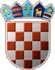 REPUBLIKA HRVATSKA BRODSKO-POSAVSKA ŽUPANIJA OPĆINA NOVA KAPELAIZMJENE I DOPUNE PRORAČUNA OPĆINE NOVA KAPELA ZA 2023.GODINUOPĆI DIONavedeni iznosi su izraženi u EUR valutiSAŽETAK RAČUNA PRIHODA I RASHODASAŽETAK RAČUNA FINANCIRANJAPRENESENI VIŠAK ILI PRENESENI MANJAK I VIŠEGODIŠNJI PLAN URAVNOTEŽENJAREPUBLIKA HRVATSKA BRODSKO-POSAVSKA ŽUPANIJA OPĆINA NOVA KAPELA-Navedeni iznosi su izraženi u EUR valutiREPUBLIKA HRVATSKA BRODSKO-POSAVSKA ŽUPANIJA OPĆINA NOVA KAPELA-Navedeni iznosi su izraženi u EUR valutiREPUBLIKA HRVATSKA BRODSKO-POSAVSKA ŽUPANIJA OPĆINA NOVA KAPELA-Navedeni iznosi su izraženi u EUR valutiStr.1	Informatička obrada:rptF2L-1	Municipal SoftStr.2	Informatička obrada:rptF2L-1	Municipal SoftREPUBLIKA HRVATSKA BRODSKO-POSAVSKA ŽUPANIJA OPĆINA NOVA KAPELA-Navedeni iznosi su izraženi u EUR valutiIzvor:	11	Opći prihodi i primici	-306.776,00	0,00	-306.776,00	1,00Str.1	Informatička obrada:rptE2LR-1	Municipal SoftREPUBLIKA HRVATSKA BRODSKO-POSAVSKA ŽUPANIJA OPĆINA NOVA KAPELA-Navedeni iznosi su izraženi u EUR valutiČlanak 3.zmjene i dopune Proračuna Općine Nova Kapela za 2023. godinu stupaju na snagu osmog dana od dana objave u „Službenim novinama Općine Nova Kapela“, a objavit će se i na internetskim stranicama Općine Nova Kapela.REPUBLIKA HRVATSKA BRODSKO-POSAVSKA ŽUPANIJA OPĆINA NOVA KAPELAOPĆINSKO VIJEĆEKLASA:400-02/23-01/01	PREDSJEDNICA OPĆINSKOG VIJEĆAURBROJ:2178-20-03-23-2	Vesna Jergović Nova Kapela, 09. ožujka 2023.OBRAZLOŽENJE I. IZMJENA I DOPUNA PRORAČUNA OPĆINE NOVA KAPELAZA 2023. GODINU OPĆI DIOOPĆI DIO PRORAČUNA koji sadrži račun prihoda i rashoda i račun financiranja /zaduživanjaU Računu prihoda i rashoda planirani su prihodi i primici, iskazani po vrstama i izvorima financiranja, i rashodi i izdaci po ekonomskoj klasifikaciji usklađenoj s Računskim planom proračuna. Rashodi su iskazani prema ekonomskoj, funkcijskoj klasifikaciji i izvorima financiranja.U Računu financiranja iskazani su izdaci za financijsku imovinu i otplatu kredita i zajmova.PRIHODI I PRIMICIIzmjene i dopune proračuna općine Nova Kapela za 2023.g. planirane su u ukupnom iznosu od 2.718.438,39 EUR. Od toga su planirani prihodi poslovanja 2.645.872,39 EUR, a prihodi od prodaje nefinancijske imovine 72.566,00 EUR, te planirani preneseni manjak prihoda iz 2022. u iznosu od 12.517,39 EUR.Prihodi od poreza - skupina 61 procijenjeni su na temelju ostvarenja proračuna u 2022. godini. Ovi se prihodi sastoje od poreza na dohodak, poreza na imovinu i poreza na robu i usluge, od kojih je najznačajniji porez na dohodak.Prihodi od pomoći – skupine 63 odnose se na planirane tekuće i kapitalne pomoći državnog proračuna, iz državnog proračuna temeljem prijenosa EU sredstava, tekućih pomoći (HZZ) i sredstva fiskalnog izravnanja.Prihodi od imovine – skupina 64 odnosi se na naknade zakup poljoprivrednog zemljišta u vlasništvu RH i Općine, naknade za zadržavanje nezakonito izgrađenih zgrada, naknade od koncesija, naknade od najma poslovnih prostora i slično.Prihodi od administrativnih pristojbi i po posebnim propisima - skupina 65 sastoje se od prihoda od prodaje državnih biljega, komunalnog doprinosa, komunalne i grobne naknade, šumskog doprinosa.Prihodi od prodaje nefinancijske imovine - skupina 71 odnose se na prihode od prodaje poljoprivrednog zemljišta u vlasništvu države i prodaja imovine u vlasništvu Općine.RASHODI I IZDACIRashodi su planirani u ukupnom iznosu 2.399.145,00 EUR, od čega se na rashode poslovanja odnosi 1.686.556,00 EUR, 712.589,00 EUR na rashode za nabavu nefinancijske imovine (investicije i ulaganja), a izdaci za financijsku imovinu i otplatu zajmova u iznosu od 306.776,00 EURRashodi za zaposlene – skupina 31 obuhvaćaju rashode za zaposlene u općinskoj upravi i Vlastitom komunalnom pogonu, te plaće za zaposlene iz programa javnih radova (HZZ) i zaposlene u projektu Zaželi-Program zapošljavanja žena.Skupina rashoda 32 - materijalni rashodi obuhvaća rashode za materijal i usluge, a odnose na materijal i usluge za funkcioniranje djelatnosti predstavničkog i izvršnog tijela, jedinstvenog upravnog odjela Vlastitog komunalnog pogona, komunalnih djelatnosti, održavanje postojeće infrastrukture, javnu rasvjetu i sl.Financijski rashodi - skupina 34 odnose se na rashode platnog prometa, rashoda za kamate i ostale financijskih rashoda.Subvencije- skupina 35 odnose se na rashode za poticanje razvoja malog i srednjeg poduzetništva.Pomoći dane u inozemstvo i unutar općeg proračuna-skupina 36 odnosi se na rashode za provođenje mjera predškolskog odgoja i obrazovanja i za uređenje odjela opće bolnice.Naknade građanima i kućanstvima – skupina 37 u najvećoj mjeri se odnose na socijalnu skrb, na pomoći za provođenje mjera poticanja rješavanja stambenog pitanja mladih obitelji, pomoći studentima, jednokratne novčane pomoći za novorođenčad, pomoći za nabavku udžbenika-radnih bilježnica osnovnoškolcima i sl.Ostali rashodi - skupina 38 čine tekuće donacije udrugama građana, tekuće donacije sportskim, kulturnim, vatrogasnim, i ostalim udrugama, vjerskim zajednicama, lokalnoj turističkoj zajednici, kapitalni prijenosi za projektiranje i izgradnju vodoopskrbnog sustava za područje općine Nova Kapela, ostale donacije građanima i kućanstvima.Rashodi za nabavu proizvedene dugotrajne imovine - skupina 42 odnose se na nabavu opreme za potrebe općinske uprave i Vlastitog komunalnog pogona ,održavanje javnih površina, izgradnju pješačkih staza, izgradnju i uređenje reciklažnog dvorišta , uređenje zgrada u vlasništvu općine, mrtvačnica i slično.Rashodi za dodatna ulaganja na nefinancijsku imovinu - skupina 45 - odnose se na dodatna ulaganja u objekte u vlasništvu općine.PRENESENI VIŠAK / MANJAKPlanirani preneseni manjak odnosi na manjak od općih prihoda i primitaka , te od prihoda od pomoći. Nakon uključenog planiranog prijenosa manjka prihoda, proračun je uravnotežen.OBRAZLOŽENJE I. IZMJENA I DOPUNA PRORAČUNA OPĆINE NOVA KAPELAZA 2023. GODINU POSEBNI DIOPROGRAM: 1001 MJERE I AKTIVNOSTI ZA OSIGURANJE RADA IZ DJELOKRUGA PREDSTAVNIČKOG TIJELACILJEVI PROGRAMA:Djelotvorno izvršavanje funkcije Općinskog vijeća Općine Nova Kapela i povećanje kvalitete rada Aktivno sudjelovanje vijećnika i nezavisnih vijećnika u radu Općinskog vijećaProvođenje mjera i aktivnosti iz djelokruga izvršnog tijela planiran je u iznosu 6.776,00 EUR, a sadrži slijedeće aktivnosti:AKTIVNOST A100101 SJEDNICE OPĆINSKOG VIJEĆA I NAKNADE PREDSTAVNIČKIM TIJELIMA, planirana u iznosu 3.318,00 EUR.Planirana sredstva se odnose na rashode za rad Općinskog vijeća .Općinsko vijeće predstavničko je tijelo građana i tijelo lokalne samouprave koje donosi akte u okviru prava i dužnosti Općine kao jedinice lokalne samouprave.Donosi Statut Općine, općinski proračun, odluku o izvršavanju proračuna, nadzire ukupno materijalno i financijsko poslovanje Općine i odlučuje o drugim pitanjima utvrđenim zakonom i Statutom Općine.AKTIVNOST A100002 FINANCIRANJE POLITIČKIH STRANAKA I VIJEĆNIKA LISTE GRUPE BIRAČA , planirana u iznosu 3.458,00 EUR.Planirana sredstva se odnose na rashode za rad političkih stranaka i predstavnika s liste grupe birača zastupljenih u Općinskom vijeću, a na temelju odredaba Zakona o financiranju političkih aktivnosti, izborne promidžbe i referenduma kojim se definira financiranje političkih stranaka.PROGRAM: 1002 MJERE I AKTIVNOSTI ZA OSIGURANJE RADA IZ DJELOKRUGA IZVRŠNOG TIJELACILJEVI PROGRAMA:Provođenje mjera i aktivnosti iz djelokruga izvršnog tijela planiran je u iznosu 72.612,00 EUR, a sadrži slijedeće aktivnosti:AKTIVNOST A100004 POSLOVANJE UREDA NAČELNIKA, planirana u iznosu 36.757,00 EUR. Planirana sredstva se odnosi na rashode za plaću načelnika i za reprezentaciju.AKTIVNOST	A100105	OBILJEŽAVANJE	BLAGDANA,	DRŽAVNIH	PRAZNIKA, MANIFESTACIJA I DANA OPĆINE, planirana u iznosu 23.910,00 EUR.Planirana sredstva se odnose na rashode za usluge promidžbe i informiranja (elektronski mediji i tisak), rashode protokola, a u svrhu dostojnog obilježavanja državnih praznika i vjerskih blagdana, kao i obilježavanje događaja lokalnog značaja (dan Općine i druge manifestacije).AKTIVNOST A100068 SPONZORSTVA I POKROVITELJSTVA, planirana u iznosu 5.309,00 EUR.Planirana sredstva se odnose na sponzorstvo i pokroviteljstvo Općine za održavanje kulturnih i sportskih manifestacija.PROGRAM: 2001 MJERE I AKTIVNOSTI ZA OSIGURANJAE RADA IZ DJELOKRUGA JEDINSTVENOG UPRAVNOG ODJELACILJEVI PROGRAMA:Učinkovito i pravovremeno izvršavanje poslova iz djelokruga rada Jedinstvenog upravnog odjela. Nabava potrebne uredske, računalne i komunikacijske opreme radi održavanja funkcionalnosti sustava Za provođenje aktivnosti iz Programa planirana su sredstva u iznosu od 611.960,00 EUR, a sadrži slijedeće aktivnosti:AKTIVNOST	A100007	ADMINISTRATIVNO,	TEHNIČKO	I	STRUČNO	OSOBLJE JEDINSTVENOG UPRAVNOG ODJELA planirana je u iznosu 99.974,00 EUR.Planirana sredstva se odnose na troškove zaposlenih, administrativno-tehničke poslove i sve ostale troškove vezane za neophodan rad općinske uprave,AKTIVNOST A1000011 SEMINARI,EDUKACIJE I OSTALI TROŠKOVI ZAPOSLENICIMA, planirana u iznosu 16.193,00 EUR.AKTIVNOST A100012 USLUGE TELEFONA,INTERNETA I POŠTARINE, planirana u iznosu10.024 EUR.Planirana sredstva se odnose na režijske troškove (telefona,interneta i poštarine ) vezane za neophodan rad općinske uprave.AKTIVNOST A100013 PROMIDŽBA I INFORMIRANJE OPĆINE, planirana u iznosu 11.946,00 EUR.Planirana sredstva se odnose na troškove promidžbe i informiranja Općine putem javnih medija,tiska općinskog glasila "LIPA" ,općinske web stranice.AKTIVNOST A100015 BANKARSKE USLUGE I USLUGE PLATNOG PROMETA, planirana u iznosu 2.655,00 EUR.Planirana sredstva se odnose na troškove usluge platnog prometa poslovng računa Općine Nova Kapela.AKTIVNOST A100016 UREDSKI MATERIJAL I OSTALI MATERIJALNI IZDACI ZA POTREBE REDOVNOG POSLOVANJA planirana u iznosu 5.309,00 EUR.Planirana sredstva se odnose na rashode za uredski materijal ,literaturu,publikacije neophodan za rad općinske uprave.AKTIVNOST A100017 TROŠKOVI IZRADE DOKUMENTACIJE, PLANOVA I PROJEKATA I OSTALIH USLUGA VANJSKIH SLUŽBI, planirana u iznosu 48.045,00 EUR.Planirani troškovi se odnose na izradu projektnih dokumentacija (idejna rješenja, glavni projekti, priprema elaborata i dr. dokumenta potrebnih za prijavu projekata na otvorene natječaje za financiranje isredstva državnog proračuna ili na natječaje za sredstva iz EU fondova,javnobilježničke usluge, uslugeažuriranje računalnih baza ,ulaganja u računalne programe i ostale uslugeAKTIVNOST A100018 FINANCIJSKI I OSTALI RASHODI POSLOVANJA,planirana u iznosu od 331.809,00 EURPlanirani rashodi odnose se na otplatu glavnice i kamata za primljene kratkoročne zajmove- pozajmicu za dopušteno prekoračenje na poslovnom računu Općine , otplatu kratkoročnih zajmova -za povrat poreza namirenog iz državnog proračuna i za ostale financijske rashode.AKTIVNOST A100019 ČLANARINE,PRISTOJBE I NAKNADE , planirana u iznosu od 6.371,00 EUR.Planirani rashodi odnose se na naknadu Poreznoj upravi-naplata poreznih prihoda,tuzemne članarine i ostale pristojbe i naknade.AKTIVNOST K100119 PROJEKTIRANJE I IZGRADNJA VODOVODNOG SUSTAVA I VODOODVODNJE , planirana u iznosu od 79.634,00 EUR.Planirani rashodi odnose se na kapitalne prijenose Vodovodu Zapadne Slavonije za projekte izgradnje sustava vodoopskrbe i vodoodvodnje na području Općne Nova KapelaPROGRAM: 2002 AKTIVNA POLITIKA ZAPOŠLJAVANJA CILJEVI PROGRAMA:Zapošljavanje teže zapošljive ciljne skupine. Zapošljavanje nezposlenih osoba radi pružanja usluge starijim mještanima Općine Nova Kapela.Planiran je u iznosu 214.153 EUR, a sadrži slijedeće aktivnosti:AKTIVNOST A100020 Program zapošljavanja “RADOM ZA ZAJEDNICU“-javni radovi-Revitalizacija javne površine, planirana u iznosu od 17.333,00 EUR. Učinkovito i pravovremeno izvršavanje poslova iz programa javnih radova.Planirana sredstva se odnose planirano zapošljavanje osoba u javnom radu. Sredstva uključuju plaće zaposlenih.AKTIVNOST A100020 Program“ZAŽELI-PROGRAM ZAPOŠLJAVANJA ŽENA",planirana u iznosu od 196.820,00 EURSredstva se odnose se na troškove plaća zaposlenih, materijalne troškove predviđene proračunom projekta za provedbu projektnih aktivnosti.PROGRAM :2003 RAZVOJ POLJOPRIVREDE CILJEVI PROGRAMA:Poboljšana genetika stada ,uređenje prijelaza ,kanalske mreže i poljskih puteva,analiza tla,izobrazba poljoprivrednika.Planiran je u iznosu 59.455,00 EUR a sadrži slijedeće aktivnostiAKTIVNOST A100022 IZOBRAZBA POLJOPRIVREDNIKAPlanirana su sredstva u iznosu od 3.318,00 EUR	za subvencioniranje troškova izobrazbe poljoprivrednika.AKTIVNOST A100028 ODRŽAVANJE KANALSKE MREŽE , PRIJELAZA I PUTOVA Planirana su sredstva u iznosu od 26.544,00 EUR za usluge održavanja kanalske mreže,poljskih putova i prijelaza na poljskim putevima.AKTIVNOST	A100091	POTICANJE	POLJOPRIVREDNE	DJELATNOSTI	KROZ PROGRAM SUFINANCIRANJA UDRUGAPlanirana su sredstva u iznosu od 2.655,00 EUR za sufinanciranje udruga iz područja poljoprivrede i za sufinanciranje usluge umjetnog osjemenjivanja goveda.AKTIVNOST	A100127	PROVEDBA	JAVNIH	NATJEČAJA-PRODAJA	I	ZAKUP POLJOPRIVREDNOG ZEMLJIŠTAPlanirana su sredstva u iznosu od 20.302,00 EUR za provođenje javnih natječaja za prodaju-zakup poljoprivrednog zemljišta u vlasništvu države (za materijalne rashode i rad Povjerenstva)AKTIVNOST A100163 ODRŽAVANJE DRŽAVNOG ZEMLJIŠTAPlanirana su sredstva u iznosu od 6.636,00 EUR za usluge održavanja državnog zemljišta.PROGRAM :2004 RAZVOJ GOSPODARSTVA CILJEVI PROGRAMA:Poticajne mjere za razvoj gospodarstva. Planiran je u iznosu 61.054,00 EUR, a sadrži slijedeće aktivnosti:	AKTIVNOST A100090 SUFINANCIRANJE LOKALNE AGENCIJE, planirana u iznosu 3.982,00 EUR.AKTIVNOST A100093 POTICANJE MALOG I SREDNJEG PODUZETNIŠTVA, planirana u iznosu 6.637,00 EUR.Sredstva su namijenjena za subvencioniranje obrtnicima, malim i srednjim poduzetnicima za pokretanje poslovanja na području Općine Nova Kapela. Sredstva se dodjeljuju temeljem javnog poziva u kojem se propisuju kriteriji i način dodjele sredstava kojeg provodi Jedinstveni upravi odjel.AKTIVNOST A100094 POTICANJE TURISTIČKE DJELATNOSTI KROZ PROGRAM SUFINANCIRANJA UDRUGA, planirana u iznosu 3.982,00 EUR.Sredstva su namijenjena za razvoj turizma na području Općine Nova Kapela prijenosom sredstava udrugama iz područja turističke djelatnosti.AKTIVNOST A100143 RAZVOJ TURIZMA, planirana u iznosu 19.908,00 EUR.Sredstva su namijenjena za razvoj turizma na području Općine Nova Kapela prijenosom sredstava lokalnoj Turističkoj zajednici "Meridiana Slavonica" za provedbu programa rada i financijskog plana Turističke zajednice Meridiana SlavonicaAKTIVNOST K100089 IZGRADNJA INDUSTRIJSKE ZONE, planirana u iznosu 26.545,00 EUR.Osigurati preduvjete za razvoj poduzetničke zone. Planirana su sredstva za izradu projektne dokumentacije i za ostale usluge.PROGRAM :2005 ODRŽAVANJE OBJEKATA I UREĐAJA KOMUNALNE INFRASTRUKTURE, CILJEVI PROGRAMA:Održavanjem opreme i potrošnje javne rasvjete omogućiti sigurnost pješaka i vozila u prometu. Praćenjem kvarova dolazi se do podatka optimalnog rasvjetnog tijela za navedenu lokaciju, prate se troškovi održavanja po mjestu i vrsti rasvjetnog tijela.Održavanje groblja u funkcionalnom stanju, čišćenje i odvoz smeća Provođenje mjera definiranih odlukom o komunalnom redu.Održavanje i smanjenje količine otpada na javnim površinama.Održavanje zelenih površina, šetnica, dječjih igrališta u funkcionalnom stanju. Planiran je u iznosu 248.159,00 EUR, a sadrži slijedeće aktivnosti:A100025 ODRŽAVANJE I POTROŠNJA JAVNE RASVJETE,planirana u iznosu 52.600,00 EUR.Planirana sredstva se odnose na rashode za električnu energiju i usluge tekućeg i investicijskog održavanja javne rasvjete.A100027 REDOVITO ODRŽAVANJE NERAZVRSTANIH CESTA I PUTOVA ,planirana u iznosu 66.816,00 EUR.Planirana sredstva se odnose na rashode za materijal i uslugu za održavanje nerazvrstanih cesta, i putova.A100031 ZIMSKO ODRŽAVANJE NERAZVRSTANIH CESTA, planirana u iznosu 5.309,00 EUR.Planirana sredstva se odnose na rashode za usluge za održavanje nerazvrstanih cesta i putova.A100136 ODRŽAVANJE GRAĐEVINE JAVNE ODVODNJE OBORINSKIH VODA , planirana uiznosu 15.927,00 EUR.Planirana sredstva se odnose na rashode za usluge održavanja cestovne kanalske mreže.A100148 ODRŽAVANJE JAVNIH PROMETNIH POVRŠINA NA KOJIMA NIJE DOPUŠTENPROMET MOTORNIM VOZILIMA , planirana u iznosu 26.545,00 EUR.Planirana sredstva se odnose na rashode za materijal i uslugu za održavanje trgova,pločnika,šetališta pješačkih staza.A100149 ODRŽAVANJE JAVNIH ZELENIH POVRŠINA , planirana u iznosu 26.545,00 EUR.Planirana sredstva se odnose na rashode za materijal i uslugu za održavanje drvoreda,parkova,dječjih igrališta.A100150 ODRŽAVANJE GRAĐEVINA I UREĐAJA JAVNE NAMJENE , planirana u iznosu 26.545,00 EUR.Planirana sredstva	se	odnose   na	rashode   za	materijal i uslugu	za	održavanje autobusnih nadstrešnica,spomenika ,osiguranje kontrole vožnje na cestama.A100151 ODRŽAVANJE GROBLJA I MRTVAČNICA , planirana u iznosu 13.273,00 EUR.Planirana sredstva se odnose na rashode za materijal i uslugu za održavanje groblja i mrtvačnica na području općine Nova Kapela.A100158 ODRŽAVANJE ČISTOĆE JAVNIH POVRŠINA , planirana u iznosu 1.327,00 EUR.Planirana sredstva se odnose na rashode za materijal za održavanje čistoće javnih površina..A100164 POJAČANO ODRŽAVANJE NERAZVRSTANIH CESTA , planirana u iznosu 13.272 EUR.Planirana sredstva se odnose na rashode uslugu pojačanog održavanja nerazvrstanih cesta.PROGRAM :2006 GRADNJA OBJEKATA I UREĐAJA KOMUNALNE INFRASTRUKTURECILJEVI PROGRAMA: Kandidiranje projekata na fondove iz prometa.Gradnja	prometnica(	izgradnja	pješačkih	staza,sanacija	nerazvrstanih	cesta,projekt	poučnih staza),izgradnja javne rasvjete.Planiran je u iznosu 507.665,00 EUR, a sadrži slijedeće aktivnosti:K100005 IZGRADNJA I PROJEKTIRANJE JAVNE RASVJETE,planiran je u iznosu 39.818,00 EUR.Planirana sredstva se odnose na rashode za izgradnju javne rasvjete.K100080 IZGRADNJA PJEŠAČKIH STAZA , planiran je u iznosu 66.362,00 EUR.Planirana sredstva se odnose na rashode za izgradnju pješačkih staza u naseljima Općine Nova Kapela. K100144 PROJEKT ŠUMSKA PROMATRAČNICA , planiran je u iznosu 159.266,00 EUR.Planirana sredstva se odnose na rashode za projekt šumske promatračnice. K100139 PROJEKT POUČNIH STAZA , planiran je u iznosu 13.272,00 EUR.Planirana sredstva se odnose na rashode za projekt poučnih staza. K100167 IZRADA PROJEKTNO TEHNIČKE DOKUMENTACIJE ZAIZGRADNJU BICIKLISTIČKE INFRASTRUKTURE BILI BRIG NOVA KAPELA BATRINA ,planiran je u iznosu 118.256,00 EUR.Planirana sredstva se odnose na rashode za projekt biciklističke infrastrukture.K100168	IZRADA	PROJEKTNO	TEHNIČKE	DOKUMENTACIJE	ZA	IZGRADNJU BICIKLISTIČKE INFRASTRUKTURE NOVA KAPELA-DONJI LIPOVAC-SREDNJI LIPOVAC,planiran je u iznosu 110.691,00 EUR.Planirana sredstva se odnose na rashode za projekt biciklističke infrastrukture.PROGRAM :2007 PROSTORNO UREĐENJE I UNAPREĐENJE STANOVANJACILJEVI PROGRAMA: Osigurati preduvjete za razvoj poduzetničke zone Planiran je u iznosu 7.963,00 EUR, a sadrži slijedeće aktivnosti:A100033 LEGALIZACIJA NEZAKONITO IZGRAĐENIH ZGRADA ,planirana je u iznosu od 1.327,00 EURPlanirana sredstva se odnose na rashode za legalizaciju objekata u vlasništvu općine Nova Kapela (pristojbe i naknade )A100100 POSTAVLJANJE BOŽIĆNIH DEKORACIJA I NABAVA , planirana je u iznosu od 6.636,00 EUR.Planirana sredstva se odnose na rashode za usluge postavljanja i skidanja božićne rasvjete i nabavu božićnih dekoracija.PROGRAM :2008 ZAŠTITA OKOLIŠACILJEVI PROGRAMA: Osiguranje zdravog načina života kroz zaštitu okolišaPlaniran je u iznosu 38.752,00 EUR, a sadrži slijedeće aktivnosti:A100038 DERATIZACIJA I DEZINSEKCIJA , planirana je u iznosu od 26.542,00 EUR.Rashodi se odnose na poslove deratizacije domaćinstava (proljetni i jesenski tretman) i dezinsekcije komaraca.A100039 FINANCIRANJE RADA SKLONIŠTA ZA ŽIVOTINJE, planirana je u iznosu od 2.654,00 EUR.Planirana sredstva se odnose na rashode za usluge skloništa za životinje.A100111 SANACIJA DIVLJIH ODLAGALIŠTA SMEĆA , planirana je u iznosu od 6.902,00 EUR.Rashodi se odnose na sanaciju ilegalnih deponija smeća na području Općine Nova Kapela. A100159 ZAŠTITA ŽIVOTINJA , planirana je u iznosu od 2.654,00 EUR.Planirana sredstva se odnose na rashode za usluge sufinanciranja kastracije pasa i mačakaPROGRAM :2009 PROTUPOŽARNA I CIVILNA ZAŠTITACILJEVI PROGRAMA: Postizanje učinkovite zaštite u cilju spječavanja nastanka požara, elementarnih nepogoda i ostalih nepredviđenih situacija. Planiran je u iznosu 39.021,00 EUR, a sadrži slijedeće aktivnosti:A100042 SUFINANCIRANJE DOBROVOLJNIH VATROGASNIH DRUŠTAVA, planirana je uiznosu od 1.592,00 EUR.Planirana sredstva odnose se na izdvajanje sredstava za aktivnost i rad DVD-a sa područja općine Nova KapelaA100043 PROVEDBA SUSTAVA ZAŠTITE I SPAŠAVANJA, planirana je u iznosu od 8.230,00 EUR.Sredstva planirana izdvajaju se za poslove usluge zaštite i spašavanje, tekuće donacije Hrvatskog gorskoj službi spašavanja i obuku snaga civilne zaštite, s obzirom na trenutnu situaciju i za nabavu zaštitnih sredstava i dezinficijensa i ostale opreme.A100076 SUFINANCIRANJE VATROGASNE ZAJEDNICE , planirana je u iznosu od 29.199,00 EUR.Planirana sredstva odnose se na izdvajanje sredstava za aktivnost i rada Vatrogasne zajednice općine Nova Kapela, s ciljem postizanja učinkovitijeg djelovanja u protupožarnoj zaštititiK100156 REKONSTRUKCIJA VATROGASNOG DOMA , planirana je u projekcijama proračuna za 2024.godinu u iznosu od 933.166,00 EUR , za potrebe rada Vatrogasne zajednice Općine.PROGRAM: 2010 SOCIJALNA SKRB , NOVČANA POMOĆ I DEMOGRAFSKE MJERE CILJEVI PROGRAMA:Utvrđivanje prava načina financiranja i raspodjele pomoći ugroženim ,starijim i nemoćnim osobama , te uključivanje humanitarnih organizacija i udruga građana za brigu o socijalno ugroženima.Planiran je u iznosu 89.589,00 EUR, a sadrži slijedeće aktivnosti:AKTIVNOST A100046 DONACIJE UDRUGAMA SOCIJALNOG ZNAČAJA, planirana u iznosu 7.301,00 EUR.Sredstva su planirana za isplate pomoći udrugama koje brinu o osobama sa invaliditetom , Udruzi umirovljenika općine Nova Kapela za provođenje aktivnosti pomoći starijim i nemoćnim osobama.AKTIVNOST A100047 NABAVA POKLON PAKETA DJECI PRIGODOM BLAGDANA planirana u iznosu od 6.636,00 EUR.AKTIVNOST	A100048	JEDNOKRATNE	NOVČANE	POMOĆI	sukladno	Odluci o jednokratnoj novčanoj pomoći planirana u iznosu 9.291,00 EUR.AKTIVNOST A100049 NAKNADE ZA NOVOROĐENČAD, planirana u iznosu od 6.636,00 EUR.Planirana sredstva se odnose na isplate jednokratnih naknada za novorođeno dijete s prebivalištem na području Općine Nova Kapela , a u skladu s važećom Odlukom Općinskog vijeća.AKTIVNOST A00098 HUMANITARNA DJELATNOST CRVENOG KRIŽA, planirana u iznosu 3.982,00 EUR.Planirana sredstva se odnose na zakonsko izdvajanje za rad Crvenog križa – Gradsko društvo crvenog križa Nova Gradiška.AKTIVNOST A100115 MJERE ZA POTICANJE RJEŠAVANJA STAMBENOG PITANJA MLADIH OBITELJI,planirana u iznosu 53.089,00 EUR.Planirana sredstva se odnose na isplate naknada građanima/kućanstvima prema Programu mjera za poticanje rješavanja stambenog pitanja mladih obitelji na području općine Nova Kapela kojim se definiraju kriteriji dodjele naknade za demografske mjere.AKTIVNOST A100165 NAKNADA ZA TROŠKOVE STANOVANJA ,planirana u iznosu 2.654,00 EUR.PROGRAM: 2011 RAZVOJ SPORTA I REKREACIJE CILJEVI PROGRAMA:Organiziranje i provođenje sustava domaćih natjecanja, održavanja sportskih objekata. Podupiranje i sufinanciranje športskih manifestacija, natjecanja i priredbi (memorijalni turniri, malonogometni turniri, manifestacije povodom obilježavanja Dana državnosti , Dana Općine. Planiran je u iznosu 79.545,00 EUR, a sadrži slijedeće aktivnosti:AKTIVNOST A100054 UREĐENJE SPORTSKIH OBJEKATA, planirana u iznosu 19.909,00 EUR. Planirana sredstva odnose se na uređenje sportskih objekata i za nabavu opremeAKTIVNOST A100055 POTICANJE SPORTSKO REKREATIVNIH AKTIVNOSTI, planirana u iznosu 59.636,00 EUR.Planirana sredstva odnose se na sufinanciranje rada sportskih udruga, a raspodijeliti će se Javnim natječajem po utvrđenim kriterijima, i za tekuće donacije udrugama u naravi za nabavu sportske opreme.PROGRAM: 2012 JAVNE POTREBE U KULTURI CILJEVI PROGRAMA:Razvijanje kulturnog amaterskog stvaralaštva kod mladih i starijih osoba njegovanje folklorne i kulturne baštine i upoznavanje sa kulturnim postignućima, organiziranje kulturnih događaja ,njegovanje i učenje tradicijske glazbe.Aktivno sudjelovanje hrvatskih dragovoljaca i branitelja u svim segmentima društvenog i političkog života.Udruživanje građana za organizirano djelovanje u području kulture i umjetnosti.Pomoć u obnovi i investicijskom održavanju spomenika kulture , te financiranje aktivnosti koje provodi konzervatorski odjel za zaštitu kulturne i spomeničke baštine. Udruživanje građana za organizirano djelovanje u području kulture i umjetnosti.Planiran je u iznosu 29.331,00 EUR, a sadrži slijedeće aktivnosti:AKTIVNOST A100056 FINANCIRANJE PROGRAMA I PROJEKATA U KULTURI, planirana u iznosu 14.997,00 EUR.Planirana sredstva odnose se na sufinanciranje udruga iz kulture, a raspodijeliti će se Javnim natječajem po utvrđenim kriterijima .AKTIVNOST A100097 POMOĆ VJERSKIM ZAJEDNICAMA, planirana u iznosu 14.334,00 EUR. Planirana sredstva odnose se na pomoć u obnovi i investicijskom održavanju spomenika kulture , te financiranje aktivnosti koje provodi konzervatorski odjel za zaštitu kulturne i spomeničke baštine.PROGRAM: 2013 PREDŠKOLSKI ODGOJ I OBRAZOVANJE CILJEVI PROGRAMA:Dodjelom poticajnih nagrada najuspješnijim učenicima , novčanoj pomoći prijevoza učenika na školska natjecanja , nabavci radnih bilježnica osnovnoškolcima , pomoći za održavanje objekata , žele se osigurati uvjeti za provođenje redovnih programa predškolskog , osnovnog i srednje školskog obrazovanja i dodatnih aktivnosti. Podizanje standarda u obrazovanjuHumanističko–razvojni pristup odgoju i obrazovanju djece u izvan obiteljskim uvjetimaPrimjena suvremenih metoda komunikacije, promicanja prava djece ,planiranje i integrirano učenje. Planiran je u iznosu 249.785,00 EUR, a sadrži slijedeće aktivnosti:AKTIVNOST A100057 POMOĆI OSNOVNOJ ŠKOLI "ANTUN MIHANOVIĆ" ,planirana u iznosu od 6.636,00 EUR.Planirana sredstva odnose se na pomoć za provođenje aktivnosti	( Dan učitelja, pokloni prvašićima,nabavci školske opreme i ostalo.AKTIVNOST A100058 SUFINANCIRANJE VRTIĆA I PREDŠKOLE ,planirana u iznosu od 191.121,00 EUR.Sredstva se odnose na financiranje rashoda provedbe predškolskog odgoja. Predškolski odgoj za područje Općine Nova Kapela provodi Dječji vrtić ''Zvončić"Nova Kapela.AKTIVNOST A100059 STIPENDIRANJE UČENIKA I STUDENATA ,planirana u iznosu od 9.954,00 EUR.Sredstva se odnose na isplatu jednokratne novčane pomoći studentima s prebivalištem na području Općine Nova Kapela. Sredstva se dodjeljuju temeljem prijave studenta na javni natječaj poziv. Provedbu javnog natječaja provodi Jedinstveni upravni odjel Općine Nova Kapela.AKTIVNOST	A100061	NAGRADE	NAJUSPJEŠNIJIM	UČENICIMA	OSNOVNOG	I SREDNJEŠKOLSKOG OBRAZOVANJA ,planirana u iznosu od 1.991,00 EUR.AKTIVNOST A100062 NABAVA UDŽBENIKA OSNOVNOŠKOLCIMA,planirana u iznosu od 13.272,00 EURAKTIVNOST A100102 SUFINANCIRANJE LJETOVANJA DJECE,panirana u iznosu od 1.593,00 EUR.AKTIVNOST A100110 KAZALIŠNE PREDSTAVE,planirana u iznosu od 2.655,00 EUR.AKTIVNOST A100112 POMOĆI SREDNJIM ŠKOLAMA,panirana u iznosu od 2.655,00 EUR.AKTIVNOST A100161 ŠKOLA PLIVANJA,panirana u iznosu od 6.636,00 EUR.AKTIVNOST K100142 DJEČJA IGRALA U DVORIŠTU DJEČJEG VRTIĆA "ZVONČIĆ",N.KAPELA-OPREMANJE,planirana u iznosu od 13.272,00 EUR.PROGRAM: 2014 UPRAVLJANJE IMOVINOM CILJEVI PROGRAMA:Održavanjem objekata , postrojenja i opreme ,voznog parka , te nabava opreme i radnih strojeva za redovno poslovanje Općine u optimalnom stanju da navedeni mogu koristiti za provođenje aktivnosti iz djelokruga lokalne i područne (regionalne) samouprave.Planiran je u iznosu 116.002,00 EUR, a sadrži slijedeće aktivnosti:AKTIVNOST A100065 ODRŽAVANJE OBJEKATA ZA REDOVITO KORIŠTENJE -REŽIJSKI TROŠKOVI , planirana u iznosu od 55.744,00 EURPlanirana sredstva se odnose na kontinuirane rashode za električnu energiju energiju,plin,vodu i ostale komunalne usluge.AKTIVNOST A100066 ODRŽAVANJE OBJEKATA ZA REDOVITO KORIŠTENJE-TEKUĆA ODRŽAVANJA , planirana u iznosu od 43.799,00 EUR.Planirana sredstva se odnose na kontinuirane rashode za materijal i uslugu za tekuće i investicijsko održavanje.AKTIVNOST A100067 ODRŽAVANJE POSTROJENJA I OPREME ,planirana u iznosu od 9.424,00 EURPlanirana sredstva se odnose na kontinuirane rashode za održavanje postrojenja i oprememAKTIVNOST A100069 ODRŽAVANJE VOZNOG PARKA ,planirana u iznosu od 7.035,00 EUR. Planirana sredstva se odnose na kontinuirane rashode za gorivo, materijal i uslugu za tekuće i investicijsko održavanje službenog vozila.PROGRAM: 2015 FINANCIRANJE UDRUGA I SPOMEN OBILJEŽJA DOMOVINSKOG RATA CILJEVI PROGRAMA :Aktivno sudjelovanje hrvatskih dragovoljaca i branitelja u svim segmentima društvenog i političkog života. Planiran je u iznosu 9.953,00 EUR, a sadrži slijedeće aktivnosti:AKTIVNOST	A100106	FINANCIRANJE   UDRUGA   PROIZAŠLIH	IZ	DOMOVINSKOG RATA,planirana u iznosu od 1.990,00 EUR.AKTIVNOST T100107 SPOMEN SOBA POGINULIM BRANITELJIMA,planirana u iznosu od 7.963,00 EUR.PROGRAM: 2016 ZDRAVSTVO I ZAŠTITA, OČUVANJE I UNAPREĐENJE ZDRAVLJA LJUDI CILJEVI PROGRAMA :Podrška institucionalnom i organizacijskom razvoju udruga usmjerenih razvoju brige o djeci i starijim osobama i zdravstvenoj zaštiti .Planiran je u iznosu 7.963,00 EUR, a sadrži slijedeće aktivnosti:AKTIVNOST A100131 DJELATNOST UDRUGA U PODRUČJU ZDRAVSTVENE SKRBI planirana u iznosu od 1.327,00 EURAKTIVNOST A100141 OPĆA BOLNICA NOVA GRADIŠKA -UREĐENJE ODJELA ,planirana u iznosu od 6.636,00 EURPROGRAM: 2016 KAPITALNA ULAGANJA U IMOVINU CILJEVI PROGRAMA :Održavanje u funkciji opreme za redovno poslovanje i komunalni pogon , investicijskim ulaganjima u objekte povećati funkcionalnost i održivostProvođenje projekata na fondove za izgradnju objekata u vlasništvu Općine. Planiran je u iznosu 134.846,00 EUR, a sadrži slijedeće aktivnostiAKTIVNOST	K100010	POVEĆANJE	ENERGETSKE	UČINKOVITOSTI	OBJEKATA	U VLASNIŠTVU OPĆINE ,planirana u iznosu od 13.272,00 EURAKTIVNOST K100012 NABAVA OPREME ZA REDOVITO POSLOVANJE , planirana je u iznosu od 15.396,00 EUR.AKTIVNOST K100070 NABAVA OPREME ZA DRUŠTVENE DOMOVE I OSTALE OBJEKTE U VLASNIŠTVU OPĆINE, planirana u iznosu od 26.544,00 EURAKTIVNOST K100083 INVESTICIJSKA ULAGANJA NAD DRUŠTVENIM DOMOVIMA I OSTALIM OBJEKTIMA U VLASNIŠTVU OPĆINE,planirana u iznosu od 66.362,00 EUR.AKTIVNOST K100086 UREĐENJE DJEČJIH PARKOVA ,planirana u iznosu od 6.636,00 EUR. Planirana sredstva se odnose na rashode za nabavu opreme za dječje parkove.AKTIVNOST K100096 NABAVA RADNIH STROJEVA, planirana u iznosu od 6.636,00 EUR. Planirana sredstva se odnose na rashode za nabavu radnih strojeva potrebnih za rad Vlastitog komunalnog pogonaPROGRAM: 2019 VLASTITI KOMUNALNI POGON CILJEVI PROGRAMA :Održavanje zelenih površina, šetnica, dječjih igrališta u funkcionalnom stanju Održavanje groblja i obavljanje pogrebnih i ostalih komunalnih poslova Planiran je u iznosu 121.337,00 EUR, a sadrži slijedeće aktivnostiAKTIVNOST A100075 VLASTITI KOMUNALNI POGON, planirana u iznosu od 121.337,00 EUR. Planirana sredstva se odnose na kontinuirane rashode za zaposlene , materijalne rashode ,rashode za gorivo, materijal i uslugu za tekuće i investicijskog održavanja opreme komunalnog pogona (prijevozna sredstva i radne strojeve ).Klasa:400-02/23-01/01	PREDSJEDNICAUrbroj: 2178-20-03-23-3	OPĆINSKOG VIJEĆANova Kapela ,09.ožujka 2023.	Vesna Jergović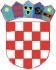 REPUBLIKA HRVATSKABRODSKO-POSAVSKA ŽUPANIJAOPĆINA NOVA KAPELAOpćinsko vijećeProračun 2023Povećanje / smanjenjeI. rebalans 2023.UKUPNO PRIHODA2.657.921,0060.517,392.718.438,39PRIHODI POSLOVANJA2.585.355,0060.517,392.645.872,39PRIHODI OD PRODAJE NEFINANCIJSKE IMOVINE72.566,000,0072.566,00UKUPNO RASHODA2.245.112,00154.033,002.399.145,00RASHODI POSLOVANJA1.647.951,001.686.556,001.686.556,00RASHODI ZA NABAVU NEFINANCIJSKE IMOVINE597.161,00712.589,00712.589,00RAZLIKA VIŠAK/MANJAK412.809,00-93.515,61319.293,39PRIMICI OD FINANCIJSKE IMOVINE I ZADUŽIVANJA0,000,000,00IZDACI ZA FINANCIJSKU IMOVINU I OTPLATE ZAJMOVA306.776,00306.776,00306.776,00NETO FINANCIRANJE-306.776,000,00-306.776,00UKUPAN DONOS VIŠKA / MANJKA IZ PRETHODNE(IH) GODINE-106.033,00-93.515,61-12.517,39VIŠAK / MANJAK IZ PRETHODNE(IH) GODINE KOJI ĆE SE RASPOREDITI / POKRITI-106.033,00-93.515,61-12.517,39VIŠAK/MANJAK + NETO FINANCIRANJE + RASPOLOŽIVA SREDSTVA IZ PRETHODNIH GODINA0,000,000,00IZMJENE I DOPUNE PRORAČUNA OPĆINE NOVA KAPELA ZA 2023.GODINUOPĆI DIO - A. RAČUN PRIHODA I RASHODA (PRIHODI POSLOVANJA)IZMJENE I DOPUNE PRORAČUNA OPĆINE NOVA KAPELA ZA 2023.GODINUOPĆI DIO - A. RAČUN PRIHODA I RASHODA (PRIHODI POSLOVANJA)IZMJENE I DOPUNE PRORAČUNA OPĆINE NOVA KAPELA ZA 2023.GODINUOPĆI DIO - A. RAČUN PRIHODA I RASHODA (PRIHODI POSLOVANJA)IZMJENE I DOPUNE PRORAČUNA OPĆINE NOVA KAPELA ZA 2023.GODINUOPĆI DIO - A. RAČUN PRIHODA I RASHODA (PRIHODI POSLOVANJA)IZMJENE I DOPUNE PRORAČUNA OPĆINE NOVA KAPELA ZA 2023.GODINUOPĆI DIO - A. RAČUN PRIHODA I RASHODA (PRIHODI POSLOVANJA)IZMJENE I DOPUNE PRORAČUNA OPĆINE NOVA KAPELA ZA 2023.GODINUOPĆI DIO - A. RAČUN PRIHODA I RASHODA (PRIHODI POSLOVANJA)IZMJENE I DOPUNE PRORAČUNA OPĆINE NOVA KAPELA ZA 2023.GODINUOPĆI DIO - A. RAČUN PRIHODA I RASHODA (PRIHODI POSLOVANJA)Račun/ Pozicija1Račun/ Pozicija1Opis2Proračun 20233Povećanje/ smanjenje4I. rebalans 2023.5Indeks 5/366Prihodi poslovanja2.585.355,0060.517,392.645.872,39102,34%61Prihodi od poreza542.024,000,00542.024,00100,00%Izvor:11Opći prihodi i primici542.024,000,00542.024,001,0063Pomoći iz inozemstva i od subjekata unutar općeg proračuna1.650.238,00-29.199,001.621.039,0098,23%Izvor:11Opći prihodi i primici740.659,000,00740.659,000,98Izvor:52Pomoći59.726,000,0059.726,000,98Izvor:53Pomoći-14.679,000,0014.679,000,98Izvor:54Pomoći88.925,000,0088.925,000,98Izvor:55Pomoći288.629,000,00288.629,000,98Izvor:56Pomoći-226.019,00-29.199,00196.820,000,98Izvor:57Pomoći231.601,000,00231.601,000,9864Prihodi od imovine70.381,000,0070.381,00100,00%Izvor:11Opći prihodi i primici2.654,000,002.654,001,00Izvor:41Komunalna djelatnost46.317,000,0046.317,001,00Izvor:42Ostali prihodi po posebnim propisima21.410,000,0021.410,001,0065Prihodi od upravnih i administrativnih pristojbi, pristojbi po posebnim propisima i naknada322.712,0089.716,39412.428,39127,80%Izvor:41Komunalna djelatnost284.710,0089.716,39374.426,391,28Izvor:42Ostali prihodi po posebnim propisima38.002,000,0038.002,001,287Prihodi od prodaje nefinancijske imovine72.566,000,0072.566,00100,00%IZMJENE I DOPUNE PRORAČUNA OPĆINE NOVA KAPELA ZA 2023.GODINUOPĆI DIO - A. RAČUN PRIHODA I RASHODA (PRIHODI POSLOVANJA)IZMJENE I DOPUNE PRORAČUNA OPĆINE NOVA KAPELA ZA 2023.GODINUOPĆI DIO - A. RAČUN PRIHODA I RASHODA (PRIHODI POSLOVANJA)IZMJENE I DOPUNE PRORAČUNA OPĆINE NOVA KAPELA ZA 2023.GODINUOPĆI DIO - A. RAČUN PRIHODA I RASHODA (PRIHODI POSLOVANJA)IZMJENE I DOPUNE PRORAČUNA OPĆINE NOVA KAPELA ZA 2023.GODINUOPĆI DIO - A. RAČUN PRIHODA I RASHODA (PRIHODI POSLOVANJA)IZMJENE I DOPUNE PRORAČUNA OPĆINE NOVA KAPELA ZA 2023.GODINUOPĆI DIO - A. RAČUN PRIHODA I RASHODA (PRIHODI POSLOVANJA)IZMJENE I DOPUNE PRORAČUNA OPĆINE NOVA KAPELA ZA 2023.GODINUOPĆI DIO - A. RAČUN PRIHODA I RASHODA (PRIHODI POSLOVANJA)IZMJENE I DOPUNE PRORAČUNA OPĆINE NOVA KAPELA ZA 2023.GODINUOPĆI DIO - A. RAČUN PRIHODA I RASHODA (PRIHODI POSLOVANJA)Račun/ Pozicija1Račun/ Pozicija1Opis2Proračun 20233Povećanje/ smanjenje4I. rebalans 2023.5Indeks 5/3671Prihodi od prodaje neproizvedene dugotrajne imovine61.460,000,0061.460,00100,00%Izvor:74Prihod od prodaje poljop.zemljišta u vl.države61.460,000,0061.460,001,0072Prihodi od prodaje proizvedene dugotrajne imovine11.106,000,0011.106,00100,00%Izvor:72Prihodi od prodaje nefin. imovine u vlasništvu RH11.106,000,0011.106,001,00UKUPNO2.657.921,0060.517,392.718.438,39102,28%IZMJENE I DOPUNE PRORAČUNA OPĆINE NOVA KAPELA ZA 2023.GODINUOPĆI DIO - A. RAČUN PRIHODA I RASHODA (RASHODI POSLOVANJA)IZMJENE I DOPUNE PRORAČUNA OPĆINE NOVA KAPELA ZA 2023.GODINUOPĆI DIO - A. RAČUN PRIHODA I RASHODA (RASHODI POSLOVANJA)IZMJENE I DOPUNE PRORAČUNA OPĆINE NOVA KAPELA ZA 2023.GODINUOPĆI DIO - A. RAČUN PRIHODA I RASHODA (RASHODI POSLOVANJA)IZMJENE I DOPUNE PRORAČUNA OPĆINE NOVA KAPELA ZA 2023.GODINUOPĆI DIO - A. RAČUN PRIHODA I RASHODA (RASHODI POSLOVANJA)IZMJENE I DOPUNE PRORAČUNA OPĆINE NOVA KAPELA ZA 2023.GODINUOPĆI DIO - A. RAČUN PRIHODA I RASHODA (RASHODI POSLOVANJA)IZMJENE I DOPUNE PRORAČUNA OPĆINE NOVA KAPELA ZA 2023.GODINUOPĆI DIO - A. RAČUN PRIHODA I RASHODA (RASHODI POSLOVANJA)IZMJENE I DOPUNE PRORAČUNA OPĆINE NOVA KAPELA ZA 2023.GODINUOPĆI DIO - A. RAČUN PRIHODA I RASHODA (RASHODI POSLOVANJA)Račun/ Pozicija1Račun/ Pozicija1Opis2Proračun 20233Povećanje/ smanjenje4I. rebalans 2023.5Indeks 5/363Rashodi poslovanja1.647.951,0038.605,001.686.556,00102,34%31Rashodi za zaposlene357.588,003.348,00360.936,00100,94%Izvor:11Opći prihodi i primici159.756,003.348,00163.104,001,01Izvor:41Komunalna djelatnost14.254,000,0014.254,001,01Izvor:42Ostali prihodi po posebnim propisima13.007,000,0013.007,001,01Izvor:53Pomoći-14.679,000,0014.679,001,01Izvor:56Pomoći-155.892,000,00155.892,001,0132Materijalni rashodi702.061,0022.074,00724.135,00103,14%Izvor:11Opći prihodi i primici324.464,000,00324.464,001,03Izvor:41Komunalna djelatnost213.209,0022.074,00235.283,001,03Izvor:42Ostali prihodi po posebnim propisima45.078,000,0045.078,001,03Izvor:54Pomoći22.563,000,0022.563,001,03Izvor:56Pomoći-40.928,000,0040.928,001,03Izvor:72Prihodi od prodaje nefin. imovine u vlasništvu RH1.991,000,001.991,001,03Izvor:74Prihod od prodaje poljop.zemljišta u vl.države53.828,000,0053.828,001,0334Financijski rashodi26.546,000,0026.546,00100,00%Izvor:11Opći prihodi i primici26.546,000,0026.546,001,0035Subvencije6.636,000,006.636,00100,00%Izvor:11Opći prihodi i primici3.318,000,003.318,001,00Izvor:74Prihod od prodaje poljop.zemljišta u vl.države3.318,000,003.318,001,0036Pomoći dane u inozemstvo i unutar općeg proračuna200.412,000,00200.412,00100,00%IZMJENE I DOPUNE PRORAČUNA OPĆINE NOVA KAPELA ZA 2023.GODINUOPĆI DIO - A. RAČUN PRIHODA I RASHODA (RASHODI POSLOVANJA)IZMJENE I DOPUNE PRORAČUNA OPĆINE NOVA KAPELA ZA 2023.GODINUOPĆI DIO - A. RAČUN PRIHODA I RASHODA (RASHODI POSLOVANJA)IZMJENE I DOPUNE PRORAČUNA OPĆINE NOVA KAPELA ZA 2023.GODINUOPĆI DIO - A. RAČUN PRIHODA I RASHODA (RASHODI POSLOVANJA)IZMJENE I DOPUNE PRORAČUNA OPĆINE NOVA KAPELA ZA 2023.GODINUOPĆI DIO - A. RAČUN PRIHODA I RASHODA (RASHODI POSLOVANJA)IZMJENE I DOPUNE PRORAČUNA OPĆINE NOVA KAPELA ZA 2023.GODINUOPĆI DIO - A. RAČUN PRIHODA I RASHODA (RASHODI POSLOVANJA)IZMJENE I DOPUNE PRORAČUNA OPĆINE NOVA KAPELA ZA 2023.GODINUOPĆI DIO - A. RAČUN PRIHODA I RASHODA (RASHODI POSLOVANJA)IZMJENE I DOPUNE PRORAČUNA OPĆINE NOVA KAPELA ZA 2023.GODINUOPĆI DIO - A. RAČUN PRIHODA I RASHODA (RASHODI POSLOVANJA)Račun/ PozicijaRačun/ PozicijaOpisProračun 2023Povećanje/ smanjenjeI. rebalans 2023.Indeks 5/31123456Izvor:11Opći prihodi i primici171.213,0029.199,00200.412,001,00Izvor:56Pomoći-29.199,00-29.199,000,001,0037Naknade građanima i kućanstvima na temelju osiguranja i druge naknade94.896,000,0094.896,00100,00%Izvor:11Opći prihodi i primici92.242,000,0092.242,001,00Izvor:57Pomoći2.654,000,002.654,001,0038Ostali rashodi259.812,0013.183,00272.995,00105,07%Izvor:11Opći prihodi i primici215.681,0013.183,00228.864,001,05Izvor:41Komunalna djelatnost6.636,000,006.636,001,05Izvor:54Pomoći33.181,000,0033.181,001,05Izvor:74Prihod od prodaje poljop.zemljišta u vl.države4.314,000,004.314,001,054Rashodi za nabavu nefinancijske imovine597.161,00115.428,00712.589,00119,33%42Rashodi za nabavu proizvedene dugotrajne imovine468.380,00159.266,00627.646,00134,00%Izvor:11Opći prihodi i primici141.548,000,00141.548,001,34Izvor:41Komunalna djelatnost59.726,0060.520,00120.246,001,34Izvor:42Ostali prihodi po posebnim propisima1.327,000,001.327,001,34Izvor:52Pomoći59.726,000,0059.726,001,34Izvor:55Pomoći0,0098.746,0098.746,001,34Izvor:57Pomoći206.053,000,00206.053,001,3445Rashodi za dodatna ulaganja na nefinancijskoj imovini128.781,00-43.838,0084.943,0065,96%Izvor:11Opći prihodi i primici49.283,000,0049.283,000,66Izvor:41Komunalna djelatnost37.202,00-37.202,000,000,66Izvor:54Pomoći33.181,00-6.636,0026.545,000,66Izvor:72Prihodi od prodaje nefin. imovine u vlasništvu RH9.115,000,009.115,000,66IZMJENE I DOPUNE PRORAČUNA OPĆINE NOVA KAPELA ZA 2023.GODINUOPĆI DIO - A. RAČUN PRIHODA I RASHODA (RASHODI POSLOVANJA)IZMJENE I DOPUNE PRORAČUNA OPĆINE NOVA KAPELA ZA 2023.GODINUOPĆI DIO - A. RAČUN PRIHODA I RASHODA (RASHODI POSLOVANJA)IZMJENE I DOPUNE PRORAČUNA OPĆINE NOVA KAPELA ZA 2023.GODINUOPĆI DIO - A. RAČUN PRIHODA I RASHODA (RASHODI POSLOVANJA)IZMJENE I DOPUNE PRORAČUNA OPĆINE NOVA KAPELA ZA 2023.GODINUOPĆI DIO - A. RAČUN PRIHODA I RASHODA (RASHODI POSLOVANJA)IZMJENE I DOPUNE PRORAČUNA OPĆINE NOVA KAPELA ZA 2023.GODINUOPĆI DIO - A. RAČUN PRIHODA I RASHODA (RASHODI POSLOVANJA)IZMJENE I DOPUNE PRORAČUNA OPĆINE NOVA KAPELA ZA 2023.GODINUOPĆI DIO - A. RAČUN PRIHODA I RASHODA (RASHODI POSLOVANJA)Račun/ Pozicija1Opis2Proračun 20233Povećanje/ smanjenje4I. rebalans 2023.5Indeks 5/36UKUPNOUKUPNO2.245.112,00154.033,002.399.145,00106,86%IZMJENE I DOPUNE PRORAČUNA OPĆINE NOVA KAPELA ZA 2023.GODINUOPĆI DIO - A. RAČUN PRIHODA I RASHODA (RASHODI PREMA FUNKCIJSKOJ KLASIFIKACIJI)IZMJENE I DOPUNE PRORAČUNA OPĆINE NOVA KAPELA ZA 2023.GODINUOPĆI DIO - A. RAČUN PRIHODA I RASHODA (RASHODI PREMA FUNKCIJSKOJ KLASIFIKACIJI)IZMJENE I DOPUNE PRORAČUNA OPĆINE NOVA KAPELA ZA 2023.GODINUOPĆI DIO - A. RAČUN PRIHODA I RASHODA (RASHODI PREMA FUNKCIJSKOJ KLASIFIKACIJI)IZMJENE I DOPUNE PRORAČUNA OPĆINE NOVA KAPELA ZA 2023.GODINUOPĆI DIO - A. RAČUN PRIHODA I RASHODA (RASHODI PREMA FUNKCIJSKOJ KLASIFIKACIJI)IZMJENE I DOPUNE PRORAČUNA OPĆINE NOVA KAPELA ZA 2023.GODINUOPĆI DIO - A. RAČUN PRIHODA I RASHODA (RASHODI PREMA FUNKCIJSKOJ KLASIFIKACIJI)Funk.1Opis2Proračun 20233I. rebalans 2023.4Indeks 4/3501Opće javne usluge360.519,00363.867,00100,93%011Izvršna i zakonodavna tijela, financijski i fiskalni poslovi, vanjski poslovi102.719,00106.067,00103,26%013Opće usluge257.800,00257.800,00100,00%03Javni red i sigurnost39.021,0039.021,00100,00%032Usluge protupožarne zaštite30.791,0030.791,00100,00%036Rashodi za javni red i sigurnost koji nisu drugdje svrstani8.230,008.230,00100,00%04Ekonomski poslovi124.092,00124.092,00100,00%042Poljoprivreda, šumarstvo, ribarstvo i lov50.098,0050.098,00100,00%044Rudarstvo, proizvodnja i građevinarstvo3.318,003.318,00100,00%045Promet19.908,0019.908,00100,00%047Ostale industrije50.768,0050.768,00100,00%05Zaštita okoliša109.030,00109.030,00100,00%050Zaštita okoliša6.902,006.902,00100,00%055Istraživanje i razvoj: Zaštita okoliša96.820,0096.820,00100,00%056Poslovi i usluge zaštite okoliša koji nisu drugdje svrstani5.308,005.308,00100,00%06Usluge unaprjeđenja stanovanja i zajednice946.055,001.083.557,00114,53%062Razvoj zajednice228.947,00228.947,00100,00%064Ulična rasvjeta54.417,0065.454,00120,28%066Rashodi vezani uz stanovanje i kom. pogodnosti koji nisu drugdje svrstani662.691,00789.156,00119,08%07Zdravstvo7.963,007.963,00100,00%IZMJENE I DOPUNE PRORAČUNA OPĆINE NOVA KAPELA ZA 2023.GODINUOPĆI DIO - A. RAČUN PRIHODA I RASHODA (RASHODI PREMA FUNKCIJSKOJ KLASIFIKACIJI)IZMJENE I DOPUNE PRORAČUNA OPĆINE NOVA KAPELA ZA 2023.GODINUOPĆI DIO - A. RAČUN PRIHODA I RASHODA (RASHODI PREMA FUNKCIJSKOJ KLASIFIKACIJI)IZMJENE I DOPUNE PRORAČUNA OPĆINE NOVA KAPELA ZA 2023.GODINUOPĆI DIO - A. RAČUN PRIHODA I RASHODA (RASHODI PREMA FUNKCIJSKOJ KLASIFIKACIJI)IZMJENE I DOPUNE PRORAČUNA OPĆINE NOVA KAPELA ZA 2023.GODINUOPĆI DIO - A. RAČUN PRIHODA I RASHODA (RASHODI PREMA FUNKCIJSKOJ KLASIFIKACIJI)IZMJENE I DOPUNE PRORAČUNA OPĆINE NOVA KAPELA ZA 2023.GODINUOPĆI DIO - A. RAČUN PRIHODA I RASHODA (RASHODI PREMA FUNKCIJSKOJ KLASIFIKACIJI)Funk.1Opis2Proračun 20233I. rebalans 2023.4Indeks 4/35076Poslovi i usluge zdravstva koji nisu drugdje svrstani7.963,007.963,00100,00%08Rekreacija, kultura i religija121.176,00134.359,00110,88%086Rashodi za rekreaciju, kulturu i religiju koji nisu drugdje svrstani121.176,00134.359,00110,88%09Obrazovanje239.831,00239.831,00100,00%091Predškolsko i osnovno obrazovanje237.176,00237.176,00100,00%092Srednjoškolsko obrazovanje2.655,002.655,00100,00%10Socijalna zaštita297.425,00297.425,00100,00%104Obitelj i djeca37.562,0037.562,00100,00%107Socijalna pomoć stanovništvu koje nije obuhvaćeno redovnim socijalnim programima259.863,00259.863,00100,00%UKUPNOUKUPNO2.245.112,002.399.145,00106,86%IZMJENE I DOPUNE PRORAČUNA OPĆINE NOVA KAPELA ZA 2023.GODINUOPĆI DIO - B. RAČUN FINANCIRANJAIZMJENE I DOPUNE PRORAČUNA OPĆINE NOVA KAPELA ZA 2023.GODINUOPĆI DIO - B. RAČUN FINANCIRANJAIZMJENE I DOPUNE PRORAČUNA OPĆINE NOVA KAPELA ZA 2023.GODINUOPĆI DIO - B. RAČUN FINANCIRANJAIZMJENE I DOPUNE PRORAČUNA OPĆINE NOVA KAPELA ZA 2023.GODINUOPĆI DIO - B. RAČUN FINANCIRANJAIZMJENE I DOPUNE PRORAČUNA OPĆINE NOVA KAPELA ZA 2023.GODINUOPĆI DIO - B. RAČUN FINANCIRANJAIZMJENE I DOPUNE PRORAČUNA OPĆINE NOVA KAPELA ZA 2023.GODINUOPĆI DIO - B. RAČUN FINANCIRANJAIZMJENE I DOPUNE PRORAČUNA OPĆINE NOVA KAPELA ZA 2023.GODINUOPĆI DIO - B. RAČUN FINANCIRANJARačun/ Pozicija1Račun/ Pozicija1Opis2Proračun 20233Povećanje/ smanjenje4I. rebalans 2023.5Indeks 5/365Izdaci za financijsku imovinu i otplate zajmova-306.776,000,00-306.776,00100,00%54Izdaci za otplatu glavnice primljenih kredita i zajmova-306.776,000,00-306.776,00100,00%UKUPNO-306.776,000,00-306.776,00100,00%IZMJENE I DOPUNE PRORAČUNA OPĆINE NOVA KAPELA ZA 2023.GODINUPOSEBNI DIOIZMJENE I DOPUNE PRORAČUNA OPĆINE NOVA KAPELA ZA 2023.GODINUPOSEBNI DIOIZMJENE I DOPUNE PRORAČUNA OPĆINE NOVA KAPELA ZA 2023.GODINUPOSEBNI DIOIZMJENE I DOPUNE PRORAČUNA OPĆINE NOVA KAPELA ZA 2023.GODINUPOSEBNI DIOIZMJENE I DOPUNE PRORAČUNA OPĆINE NOVA KAPELA ZA 2023.GODINUPOSEBNI DIOIZMJENE I DOPUNE PRORAČUNA OPĆINE NOVA KAPELA ZA 2023.GODINUPOSEBNI DIOIZMJENE I DOPUNE PRORAČUNA OPĆINE NOVA KAPELA ZA 2023.GODINUPOSEBNI DIORačun/ Pozicija1Račun/ Pozicija1Opis2Proračun 20233Povećanje/ smanjenje4I. rebalans 2023.5Indeks 5/36RAZDJELOPĆINSKO VIJEĆE I OPĆINSKI NAČELNIK76.040,003.348,0079.388,00104,40%00176.040,003.348,0079.388,00104,40%GLAVA00101OPĆINSKO VIJEĆE6.776,000,006.776,00100,00%Program1001Program1001MJERE I AKTIVNOSTI ZA OSIGURANJE RADA IZ DJELOKRUGA PREDSTAVNIČKOGA TIJELA6.776,000,006.776,00100,00%Akt. A100001Akt. A100001SJEDNICE OPĆINSKOG VIJEĆA I NAKNADE PREDSTAVNIČKIM TIJELIMAFunkcija: 0111 Izvršna i zakonodavna tijela3.318,000,003.318,00100,00%Izvor: 110Izvor: 110Opći prihodi i primici3.318,000,003.318,00100,00%3Rashodi poslovanja3.318,000,003.318,00100,00%32Materijalni rashodi3.318,000,003.318,00100,00%Akt. A100002Akt. A100002FINANCIRANJE POLITIČKIH STRANAKA I VIJEĆNIKA LISTE GRUPE BIRAČAFunkcija: 0111 Izvršna i zakonodavna tijela3.458,000,003.458,00100,00%Izvor: 110Izvor: 110Opći prihodi i primici3.458,000,003.458,00100,00%3Rashodi poslovanja3.458,000,003.458,00100,00%38Ostali rashodi3.458,000,003.458,00100,00%GLAVA00102OPĆINSKI NAČELNIK69.264,003.348,0072.612,00104,83%Program1002Program1002MJERE I AKTIVNOSTI ZA OSIGURANJE RADA IZ DJELOKRUGA IZVRŠNOG TIJELA69.264,003.348,0072.612,00104,83%Akt. A100004Akt. A100004POSLOVANJE UREDA NAČELNIKAFunkcija: 0111 Izvršna i zakonodavna tijela33.409,003.348,0036.757,00110,02%Izvor: 110Izvor: 110Opći prihodi i primici33.409,003.348,0036.757,00110,02%3Rashodi poslovanja33.409,003.348,0036.757,00110,02%31Rashodi za zaposlene24.252,003.348,0027.600,00113,81%IZMJENE I DOPUNE PRORAČUNA OPĆINE NOVA KAPELA ZA 2023.GODINUPOSEBNI DIOIZMJENE I DOPUNE PRORAČUNA OPĆINE NOVA KAPELA ZA 2023.GODINUPOSEBNI DIOIZMJENE I DOPUNE PRORAČUNA OPĆINE NOVA KAPELA ZA 2023.GODINUPOSEBNI DIOIZMJENE I DOPUNE PRORAČUNA OPĆINE NOVA KAPELA ZA 2023.GODINUPOSEBNI DIOIZMJENE I DOPUNE PRORAČUNA OPĆINE NOVA KAPELA ZA 2023.GODINUPOSEBNI DIOIZMJENE I DOPUNE PRORAČUNA OPĆINE NOVA KAPELA ZA 2023.GODINUPOSEBNI DIOIZMJENE I DOPUNE PRORAČUNA OPĆINE NOVA KAPELA ZA 2023.GODINUPOSEBNI DIORačun/ Pozicija1Račun/ Pozicija1Opis2Proračun 20233Povećanje/ smanjenje4I. rebalans 2023.5Indeks 5/3632Materijalni rashodi9.157,000,009.157,00100,00%Akt. A100005Akt. A100005PRORAČUNSKA PRIČUVAFunkcija: 0111 Izvršna i zakonodavna tijela6.636,000,006.636,00100,00%Izvor: 110Izvor: 110Opći prihodi i primici6.636,000,006.636,00100,00%3Rashodi poslovanja6.636,000,006.636,00100,00%38Ostali rashodi6.636,000,006.636,00100,00%Akt. A100008Akt. A100008OBILJEŽAVANJE DRŽAVNIH PRAZNIKA,BLAGDANA,MANIFESTACIJA I DANA OPĆINEFunkcija: 0111 Izvršna i zakonodavna tijela23.910,000,0023.910,00100,00%Izvor: 110Izvor: 110Opći prihodi i primici23.910,000,0023.910,00100,00%3Rashodi poslovanja23.910,000,0023.910,00100,00%32Materijalni rashodi23.910,000,0023.910,00100,00%Akt. A100068Akt. A100068SPONZORSTVA I POKROVITELJSTVAFunkcija: 0111 Izvršna i zakonodavna tijela5.309,000,005.309,00100,00%Izvor: 110Izvor: 110Opći prihodi i primici5.309,000,005.309,00100,00%3Rashodi poslovanja5.309,000,005.309,00100,00%32Materijalni rashodi5.309,000,005.309,00100,00%RAZDJEL	JEDINSTVENI UPRAVNI ODJEL002RAZDJEL	JEDINSTVENI UPRAVNI ODJEL002RAZDJEL	JEDINSTVENI UPRAVNI ODJEL0022.475.848,00150.685,002.626.533,00106,09%GLAVA	00201GLAVA	00201JEDINSTVENI UPRAVNI ODJEL2.475.848,00150.685,002.626.533,00106,09%Program2001Program2001MJERE I AKTIVNOSTI ZA OSIGURANJE RADA IZ DJELOKRUGA JEDINSTVENOG UPRAVNOG ODJELA611.960,000,00611.960,00100,00%Akt. A100007Akt. A100007ADMINISTRATIVNO, TEHNIČKO I STRUČNO OSOBLJE JEDINSTVENOG UPRAVNOG ODJELAFunkcija: 0131 Opće usluge vezane uz službenike99.974,000,0099.974,00100,00%Izvor: 110Izvor: 110Opći prihodi i primici83.868,000,0083.868,00100,00%3Rashodi poslovanja83.868,000,0083.868,00100,00%31Rashodi za zaposlene75.950,000,0075.950,00100,00%32Materijalni rashodi7.918,000,007.918,00100,00%Izvor: 420Izvor: 420Ostali prihodi po posebnim propisima16.106,000,0016.106,00100,00%3Rashodi poslovanja16.106,000,0016.106,00100,00%32Materijalni rashodi16.106,000,0016.106,00100,00%IZMJENE I DOPUNE PRORAČUNA OPĆINE NOVA KAPELA ZA 2023.GODINUPOSEBNI DIOIZMJENE I DOPUNE PRORAČUNA OPĆINE NOVA KAPELA ZA 2023.GODINUPOSEBNI DIOIZMJENE I DOPUNE PRORAČUNA OPĆINE NOVA KAPELA ZA 2023.GODINUPOSEBNI DIOIZMJENE I DOPUNE PRORAČUNA OPĆINE NOVA KAPELA ZA 2023.GODINUPOSEBNI DIOIZMJENE I DOPUNE PRORAČUNA OPĆINE NOVA KAPELA ZA 2023.GODINUPOSEBNI DIOIZMJENE I DOPUNE PRORAČUNA OPĆINE NOVA KAPELA ZA 2023.GODINUPOSEBNI DIOIZMJENE I DOPUNE PRORAČUNA OPĆINE NOVA KAPELA ZA 2023.GODINUPOSEBNI DIORačun/ Pozicija1Račun/ Pozicija1Opis2Proračun 20233Povećanje/ smanjenje4I. rebalans 2023.5Indeks 5/36Akt. A100011Akt. A100011SEMINARI,EDUKACIJE I OSTALI TROŠKOVI ZAPOSLENICIMAFunkcija: 0131 Opće usluge vezane uz službenike16.193,000,0016.193,00100,00%Izvor: 110Izvor: 110Opći prihodi i primici16.193,000,0016.193,00100,00%3Rashodi poslovanja16.193,000,0016.193,00100,00%31Rashodi za zaposlene8.494,000,008.494,00100,00%32Materijalni rashodi7.699,000,007.699,00100,00%Akt. A100012Akt. A100012USLUGE TELEFONA, INTERNETA I POŠTARINEFunkcija: 0133 Ostale opće usluge10.024,000,0010.024,00100,00%Izvor: 110Izvor: 110Opći prihodi i primici10.024,000,0010.024,00100,00%3Rashodi poslovanja10.024,000,0010.024,00100,00%32Materijalni rashodi10.024,000,0010.024,00100,00%Akt. A100013Akt. A100013PROMIDŽBA I INFORMIRANJE OPĆINEFunkcija: 0133 Ostale opće usluge11.946,000,0011.946,00100,00%Izvor: 110Izvor: 110Opći prihodi i primici11.946,000,0011.946,00100,00%3Rashodi poslovanja11.946,000,0011.946,00100,00%32Materijalni rashodi11.946,000,0011.946,00100,00%Akt. A100015Akt. A100015BANKARSKE USLUGE I USLUGE PLATNOG PROMETAFunkcija: 0112 Financijski i fiskalni poslovi2.655,000,002.655,00100,00%Izvor: 110Izvor: 110Opći prihodi i primici2.655,000,002.655,00100,00%3Rashodi poslovanja2.655,000,002.655,00100,00%34Financijski rashodi2.655,000,002.655,00100,00%Akt. A100016Akt. A100016UREDSKI MATERIJAL I OSTALI MATERIJAL ZA POTREBE REDOVNOG POSLOVANJAFunkcija: 0133 Ostale opće usluge5.309,000,005.309,00100,00%Izvor: 110Izvor: 110Opći prihodi i primici5.309,000,005.309,00100,00%3Rashodi poslovanja5.309,000,005.309,00100,00%32Materijalni rashodi5.309,000,005.309,00100,00%Akt. A100017Akt. A100017TROŠKOVI IZRADE DOKUMENTACIJA,PLANOVA I PROJEKATA I OSTALE USLUGE VANJSKIH SLUŽBIFunkcija: 0133 Ostale opće usluge48.045,000,0048.045,00100,00%Izvor: 110Izvor: 110Opći prihodi i primici46.718,000,0046.718,00100,00%3Rashodi poslovanja43.400,000,0043.400,00100,00%IZMJENE I DOPUNE PRORAČUNA OPĆINE NOVA KAPELA ZA 2023.GODINUPOSEBNI DIOIZMJENE I DOPUNE PRORAČUNA OPĆINE NOVA KAPELA ZA 2023.GODINUPOSEBNI DIOIZMJENE I DOPUNE PRORAČUNA OPĆINE NOVA KAPELA ZA 2023.GODINUPOSEBNI DIOIZMJENE I DOPUNE PRORAČUNA OPĆINE NOVA KAPELA ZA 2023.GODINUPOSEBNI DIOIZMJENE I DOPUNE PRORAČUNA OPĆINE NOVA KAPELA ZA 2023.GODINUPOSEBNI DIOIZMJENE I DOPUNE PRORAČUNA OPĆINE NOVA KAPELA ZA 2023.GODINUPOSEBNI DIOIZMJENE I DOPUNE PRORAČUNA OPĆINE NOVA KAPELA ZA 2023.GODINUPOSEBNI DIORačun/ Pozicija1Račun/ Pozicija1Opis2Proračun 20233Povećanje/ smanjenje4I. rebalans 2023.5Indeks 5/3632Materijalni rashodi43.400,000,0043.400,00100,00%4Rashodi za nabavu nefinancijske imovine3.318,000,003.318,00100,00%42Rashodi za nabavu proizvedene dugotrajne imovine3.318,000,003.318,00100,00%Izvor: 419Izvor: 419Naknada za katastarsku izmjeru nekretnina1.327,000,001.327,00100,00%3Rashodi poslovanja1.327,000,001.327,00100,00%32Materijalni rashodi1.327,000,001.327,00100,00%Akt. A100018Akt. A100018FINANCIJSKI I OSTALI RASHODI POSLOVANJAFunkcija: 0112 Financijski i fiskalni poslovi331.809,000,00331.809,00100,00%Izvor: 110Izvor: 110Opći prihodi i primici330.667,000,00330.667,00100,00%3Rashodi poslovanja23.891,000,0023.891,00100,00%34Financijski rashodi23.891,000,0023.891,00100,00%5Izdaci za financijsku imovinu i otplate zajmova306.776,000,00306.776,00100,00%54Izdaci za otplatu glavnice primljenih kredita i zajmova306.776,000,00306.776,00100,00%Izvor: 420Izvor: 420Ostali prihodi po posebnim propisima1.142,000,001.142,00100,00%3Rashodi poslovanja1.142,000,001.142,00100,00%32Materijalni rashodi1.142,000,001.142,00100,00%Akt. A100019Akt. A100019ČLANARINE, PRISTROJBE I NAKNADEFunkcija: 0133 Ostale opće usluge6.371,000,006.371,00100,00%Izvor: 110Izvor: 110Opći prihodi i primici6.331,000,006.331,00100,00%3Rashodi poslovanja6.331,000,006.331,00100,00%32Materijalni rashodi6.331,000,006.331,00100,00%Izvor: 411Izvor: 411Komunalni doprinos40,000,0040,00100,00%3Rashodi poslovanja40,000,0040,00100,00%32Materijalni rashodi40,000,0040,00100,00%Akt. K100119Akt. K100119PROJEKTIRANJE I IZGRADNJA VODOVODNOG SUSTAVA I VODOODVODNJEFunkcija: 0660 Rashodi vezani uz stanovanje i kom. pogodnosti koji nisu drugdje svrstani79.634,000,0079.634,00100,00%Izvor: 110Izvor: 110Opći prihodi i primici39.817,000,0039.817,00100,00%3Rashodi poslovanja39.817,000,0039.817,00100,00%38Ostali rashodi39.817,000,0039.817,00100,00%Izvor: 417Izvor: 417Šumski doprinos6.636,000,006.636,00100,00%IZMJENE I DOPUNE PRORAČUNA OPĆINE NOVA KAPELA ZA 2023.GODINUPOSEBNI DIOIZMJENE I DOPUNE PRORAČUNA OPĆINE NOVA KAPELA ZA 2023.GODINUPOSEBNI DIOIZMJENE I DOPUNE PRORAČUNA OPĆINE NOVA KAPELA ZA 2023.GODINUPOSEBNI DIOIZMJENE I DOPUNE PRORAČUNA OPĆINE NOVA KAPELA ZA 2023.GODINUPOSEBNI DIOIZMJENE I DOPUNE PRORAČUNA OPĆINE NOVA KAPELA ZA 2023.GODINUPOSEBNI DIOIZMJENE I DOPUNE PRORAČUNA OPĆINE NOVA KAPELA ZA 2023.GODINUPOSEBNI DIOIZMJENE I DOPUNE PRORAČUNA OPĆINE NOVA KAPELA ZA 2023.GODINUPOSEBNI DIORačun/ Pozicija1Račun/ Pozicija1Opis2Proračun 20233Povećanje/ smanjenje4I. rebalans 2023.5Indeks 5/363Rashodi poslovanja6.636,000,006.636,00100,00%38Ostali rashodi6.636,000,006.636,00100,00%Izvor: 546Izvor: 546Pomoći-VODOOPSKRBA33.181,000,0033.181,00100,00%3Rashodi poslovanja33.181,000,0033.181,00100,00%38Ostali rashodi33.181,000,0033.181,00100,00%Program2002Program2002AKTIVNA POLITIKA ZAPOŠLJAVANJA214.153,000,00214.153,00100,00%Akt. A100020Akt. A100020PROGRAM ZAPOŠLJAVANJA "RADOM ZA ZAJEDNICU" - JAVNI RADOVI-REVITALIZACIJA JAVNE POVRŠINEFunkcija: 0660 Rashodi vezani uz stanovanje i kom. pogodnosti koji nisu drugdje svrstani17.333,000,0017.333,00100,00%Izvor: 110Izvor: 110Opći prihodi i primici2.654,000,002.654,00100,00%3Rashodi poslovanja2.654,000,002.654,00100,00%32Materijalni rashodi2.654,000,002.654,00100,00%Izvor: 538Izvor: 538Pomoći-JAVNI RADOVI-JAVNE POVRŠINE-HZZAPOŠLJ14.679,000,0014.679,00100,00%3Rashodi poslovanja14.679,000,0014.679,00100,00%31Rashodi za zaposlene14.679,000,0014.679,00100,00%Akt. A100162Akt. A100162PROGRAM "ZAŽELI-PROGRAM ZAPOŠLJAVANJA ŽENA"Funkcija: 1070 Socijalna pomoć stanovništvu koje nije obuhvaćeno redovnim socijalnim programima196.820,000,00196.820,00100,00%Izvor: 568Izvor: 568Pomoći EU -EUROPSKI SOCIJALNI FOND-PROGRAM ZAŽELI196.820,000,00196.820,00100,00%3Rashodi poslovanja196.820,000,00196.820,00100,00%31Rashodi za zaposlene155.892,000,00155.892,00100,00%32Materijalni rashodi40.928,000,0040.928,00100,00%Program2003Program2003RAZVOJ POLJOPRIVREDE59.455,000,0059.455,00100,00%Akt. A100022Akt. A100022IZOBRAZBA POLJOPRIVREDNIKAFunkcija: 0442 Proizvodnja3.318,000,003.318,00100,00%Izvor: 740Izvor: 740Prihod od prodaje poljop.zemljišta u vl.države3.318,000,003.318,00100,00%3Rashodi poslovanja3.318,000,003.318,00100,00%35Subvencije3.318,000,003.318,00100,00%Akt. A100028Akt. A100028ODRŽAVANJE KANALSKE MREŽE , PRIJELAZA I PUTOVAFunkcija: 0421 Poljoprivreda26.544,000,0026.544,00100,00%IZMJENE I DOPUNE PRORAČUNA OPĆINE NOVA KAPELA ZA 2023.GODINUPOSEBNI DIOIZMJENE I DOPUNE PRORAČUNA OPĆINE NOVA KAPELA ZA 2023.GODINUPOSEBNI DIOIZMJENE I DOPUNE PRORAČUNA OPĆINE NOVA KAPELA ZA 2023.GODINUPOSEBNI DIOIZMJENE I DOPUNE PRORAČUNA OPĆINE NOVA KAPELA ZA 2023.GODINUPOSEBNI DIOIZMJENE I DOPUNE PRORAČUNA OPĆINE NOVA KAPELA ZA 2023.GODINUPOSEBNI DIOIZMJENE I DOPUNE PRORAČUNA OPĆINE NOVA KAPELA ZA 2023.GODINUPOSEBNI DIOIZMJENE I DOPUNE PRORAČUNA OPĆINE NOVA KAPELA ZA 2023.GODINUPOSEBNI DIORačun/ Pozicija1Račun/ Pozicija1Opis2Proračun 20233Povećanje/ smanjenje4I. rebalans 2023.5Indeks 5/36Izvor: 415Izvor: 415Prihod od zakupa polj.zemljišta u vlasništvu držav13.604,000,0013.604,00100,00%3Rashodi poslovanja13.604,000,0013.604,00100,00%32Materijalni rashodi13.604,000,0013.604,00100,00%Izvor: 740Izvor: 740Prihod od prodaje poljop.zemljišta u vl.države12.940,000,0012.940,00100,00%3Rashodi poslovanja12.940,000,0012.940,00100,00%32Materijalni rashodi12.940,000,0012.940,00100,00%Akt. A100091Akt. A100091POTICANJE POLJOPRIVREDNE DJELATNOSTI KROZ PROGRAM SUFINANCIRANJA UDRUGA IFunkcija: 0421 Poljoprivreda2.655,000,002.655,00100,00%Izvor: 415Izvor: 415Prihod od zakupa polj.zemljišta u vlasništvu držav2.323,000,002.323,00100,00%3Rashodi poslovanja2.323,000,002.323,00100,00%32Materijalni rashodi2.323,000,002.323,00100,00%Izvor: 740Izvor: 740Prihod od prodaje poljop.zemljišta u vl.države332,000,00332,00100,00%3Rashodi poslovanja332,000,00332,00100,00%38Ostali rashodi332,000,00332,00100,00%Akt. A100127Akt. A100127PROVEDBA JAVNIH NATJEČAJA - PRODAJA I ZAKUP POLJOPRIVREDNOG ZEMLJIŠTAFunkcija: 0421 Poljoprivreda20.302,000,0020.302,00100,00%Izvor: 415Izvor: 415Prihod od zakupa polj.zemljišta u vlasništvu držav8.623,000,008.623,00100,00%3Rashodi poslovanja8.623,000,008.623,00100,00%32Materijalni rashodi8.623,000,008.623,00100,00%Izvor: 740Izvor: 740Prihod od prodaje poljop.zemljišta u vl.države11.679,000,0011.679,00100,00%3Rashodi poslovanja11.679,000,0011.679,00100,00%32Materijalni rashodi11.679,000,0011.679,00100,00%Akt. A100163Akt. A100163ODRŽAVANJE DRŽAVNOG ZEMLJIŠTAFunkcija: 0421 Poljoprivreda6.636,000,006.636,00100,00%Izvor: 740Izvor: 740Prihod od prodaje poljop.zemljišta u vl.države6.636,000,006.636,00100,00%3Rashodi poslovanja6.636,000,006.636,00100,00%32Materijalni rashodi6.636,000,006.636,00100,00%Program2004Program2004RAZVOJ GOSPODARSTVA61.054,000,0061.054,00100,00%IZMJENE I DOPUNE PRORAČUNA OPĆINE NOVA KAPELA ZA 2023.GODINUPOSEBNI DIOIZMJENE I DOPUNE PRORAČUNA OPĆINE NOVA KAPELA ZA 2023.GODINUPOSEBNI DIOIZMJENE I DOPUNE PRORAČUNA OPĆINE NOVA KAPELA ZA 2023.GODINUPOSEBNI DIOIZMJENE I DOPUNE PRORAČUNA OPĆINE NOVA KAPELA ZA 2023.GODINUPOSEBNI DIOIZMJENE I DOPUNE PRORAČUNA OPĆINE NOVA KAPELA ZA 2023.GODINUPOSEBNI DIOIZMJENE I DOPUNE PRORAČUNA OPĆINE NOVA KAPELA ZA 2023.GODINUPOSEBNI DIOIZMJENE I DOPUNE PRORAČUNA OPĆINE NOVA KAPELA ZA 2023.GODINUPOSEBNI DIORačun/ Pozicija1Račun/ Pozicija1Opis2Proračun 20233Povećanje/ smanjenje4I. rebalans 2023.5Indeks 5/36Akt. A100090Akt. A100090SUFINANCIRANJE LOKALNE AGENCIJEFunkcija: 0474 Višenamjenski razvojni projekti3.982,000,003.982,00100,00%Izvor: 740Izvor: 740Prihod od prodaje poljop.zemljišta u vl.države3.982,000,003.982,00100,00%3Rashodi poslovanja3.982,000,003.982,00100,00%38Ostali rashodi3.982,000,003.982,00100,00%Akt. A100093Akt. A100093POTICANJE MALOG I SREDNJEG PODUZETNIŠTVAFunkcija: 0474 Višenamjenski razvojni projekti6.637,000,006.637,00100,00%Izvor: 110Izvor: 110Opći prihodi i primici3.318,000,003.318,00100,00%3Rashodi poslovanja3.318,000,003.318,00100,00%35Subvencije3.318,000,003.318,00100,00%Izvor: 415Izvor: 415Prihod od zakupa polj.zemljišta u vlasništvu držav3.053,000,003.053,00100,00%3Rashodi poslovanja3.053,000,003.053,00100,00%32Materijalni rashodi3.053,000,003.053,00100,00%Izvor: 420Izvor: 420Ostali prihodi po posebnim propisima266,000,00266,00100,00%3Rashodi poslovanja266,000,00266,00100,00%32Materijalni rashodi266,000,00266,00100,00%Akt. A100094Akt. A100094POTICANJE TURISTIČKE DJELATNOSTI KROZ PROGRAM SUFINANCIRANJA UDRUGAFunkcija: 0474 Višenamjenski razvojni projekti3.982,000,003.982,00100,00%Izvor: 110Izvor: 110Opći prihodi i primici3.982,000,003.982,00100,00%3Rashodi poslovanja3.982,000,003.982,00100,00%38Ostali rashodi3.982,000,003.982,00100,00%Akt. A100143Akt. A100143RAZVOJ TURIZMAFunkcija: 0474 Višenamjenski razvojni projekti19.908,000,0019.908,00100,00%Izvor: 110Izvor: 110Opći prihodi i primici19.908,000,0019.908,00100,00%3Rashodi poslovanja19.908,000,0019.908,00100,00%38Ostali rashodi19.908,000,0019.908,00100,00%Akt. K100089Akt. K100089IZGRADNJA INDUSTRIJSKE ZONEFunkcija: 0474 Višenamjenski razvojni projekti26.545,000,0026.545,00100,00%Izvor: 110Izvor: 110Opći prihodi i primici15.927,000,0015.927,00100,00%4Rashodi za nabavu nefinancijske imovine15.927,000,0015.927,00100,00%42Rashodi za nabavu proizvedene dugotrajne imovine15.927,000,0015.927,00100,00%IZMJENE I DOPUNE PRORAČUNA OPĆINE NOVA KAPELA ZA 2023.GODINUPOSEBNI DIOIZMJENE I DOPUNE PRORAČUNA OPĆINE NOVA KAPELA ZA 2023.GODINUPOSEBNI DIOIZMJENE I DOPUNE PRORAČUNA OPĆINE NOVA KAPELA ZA 2023.GODINUPOSEBNI DIOIZMJENE I DOPUNE PRORAČUNA OPĆINE NOVA KAPELA ZA 2023.GODINUPOSEBNI DIOIZMJENE I DOPUNE PRORAČUNA OPĆINE NOVA KAPELA ZA 2023.GODINUPOSEBNI DIOIZMJENE I DOPUNE PRORAČUNA OPĆINE NOVA KAPELA ZA 2023.GODINUPOSEBNI DIOIZMJENE I DOPUNE PRORAČUNA OPĆINE NOVA KAPELA ZA 2023.GODINUPOSEBNI DIORačun/ Pozicija1Račun/ Pozicija1Opis2Proračun 20233Povećanje/ smanjenje4I. rebalans 2023.5Indeks 5/36Izvor: 412Izvor: 412Komunalna naknada10.618,000,0010.618,00100,00%3Rashodi poslovanja10.618,000,0010.618,00100,00%32Materijalni rashodi10.618,000,0010.618,00100,00%Program2005Program2005ODRŽAVANJE OBJEKATA I UREĐAJA KOMUNALNE INFRASTRUKTURE226.085,0022.074,00248.159,00109,76%Akt. A100025Akt. A100025ODRŽAVANJE I POTROŠNJA JAVNE RASVJETEFunkcija: 0660 Rashodi vezani uz stanovanje i kom. pogodnosti koji nisu drugdje svrstani30.526,0022.074,0052.600,00172,31%Izvor: 412Izvor: 412Komunalna naknada30.526,0022.074,0052.600,00172,31%3Rashodi poslovanja30.526,0022.074,0052.600,00172,31%32Materijalni rashodi30.526,0022.074,0052.600,00172,31%Akt. A100027Akt. A100027REDOVITO ODRŽAVANJE NERAZVRSTANIH CESTA I PUTOVAFunkcija: 0660 Rashodi vezani uz stanovanje i kom. pogodnosti koji nisu drugdje svrstani66.816,000,0066.816,00100,00%Izvor: 412Izvor: 412Komunalna naknada17.419,000,0017.419,00100,00%3Rashodi poslovanja17.419,000,0017.419,00100,00%32Materijalni rashodi17.419,000,0017.419,00100,00%Izvor: 417Izvor: 417Šumski doprinos6.916,000,006.916,00100,00%3Rashodi poslovanja6.916,000,006.916,00100,00%32Materijalni rashodi6.916,000,006.916,00100,00%Izvor: 548Izvor: 548Pomoći-NERAZVRSTANE CESTE-SANACIJA19.908,000,0019.908,00100,00%3Rashodi poslovanja19.908,000,0019.908,00100,00%32Materijalni rashodi19.908,000,0019.908,00100,00%Izvor: 740Izvor: 740Prihod od prodaje poljop.zemljišta u vl.države22.573,000,0022.573,00100,00%3Rashodi poslovanja22.573,000,0022.573,00100,00%32Materijalni rashodi22.573,000,0022.573,00100,00%Akt. A100031Akt. A100031ZIMSKO ODRŽAVANJE NERAZVRSTANIH CESTAFunkcija: 0660 Rashodi vezani uz stanovanje i kom. pogodnosti koji nisu drugdje svrstani5.309,000,005.309,00100,00%Izvor: 412Izvor: 412Komunalna naknada5.309,000,005.309,00100,00%3Rashodi poslovanja5.309,000,005.309,00100,00%32Materijalni rashodi5.309,000,005.309,00100,00%Akt. A100136Akt. A100136ODRŽAVANJE GRAĐEVINA JAVNE ODVODNJE OBORINSKIH VODAFunkcija: 0660 Rashodi vezani za stanovanje i komunalne pogodnosti koji nisu drugdje svrstani15.927,000,0015.927,00100,00%IZMJENE I DOPUNE PRORAČUNA OPĆINE NOVA KAPELA ZA 2023.GODINUPOSEBNI DIOIZMJENE I DOPUNE PRORAČUNA OPĆINE NOVA KAPELA ZA 2023.GODINUPOSEBNI DIOIZMJENE I DOPUNE PRORAČUNA OPĆINE NOVA KAPELA ZA 2023.GODINUPOSEBNI DIOIZMJENE I DOPUNE PRORAČUNA OPĆINE NOVA KAPELA ZA 2023.GODINUPOSEBNI DIOIZMJENE I DOPUNE PRORAČUNA OPĆINE NOVA KAPELA ZA 2023.GODINUPOSEBNI DIOIZMJENE I DOPUNE PRORAČUNA OPĆINE NOVA KAPELA ZA 2023.GODINUPOSEBNI DIOIZMJENE I DOPUNE PRORAČUNA OPĆINE NOVA KAPELA ZA 2023.GODINUPOSEBNI DIORačun/ Pozicija1Račun/ Pozicija1Opis2Proračun 20233Povećanje/ smanjenje4I. rebalans 2023.5Indeks 5/36Izvor: 417Izvor: 417Šumski doprinos15.927,000,0015.927,00100,00%3Rashodi poslovanja15.927,000,0015.927,00100,00%32Materijalni rashodi15.927,000,0015.927,00100,00%Akt. A100148Akt. A100148ODRŽAVANJE JAVNIH PROMETNIH POVRŠINA NA KOJIMA NIJE DOPUŠTEN PROMET MOTORNIM VOZILIMAFunkcija: 0550 Istraživanje i razvoj: Zaštita okoliša26.545,000,0026.545,00100,00%Izvor: 412Izvor: 412Komunalna naknada9.291,000,009.291,00100,00%3Rashodi poslovanja9.291,000,009.291,00100,00%32Materijalni rashodi9.291,000,009.291,00100,00%Izvor: 416Izvor: 416Naknada za koncesije17.254,000,0017.254,00100,00%3Rashodi poslovanja17.254,000,0017.254,00100,00%32Materijalni rashodi17.254,000,0017.254,00100,00%Akt. A100149Akt. A100149ODRŽAVANJE JAVNIH ZELENIH POVRŠINAFunkcija: 0660 Rashodi vezani uz stanovanje i kom. pogodnosti koji nisu drugdje svrstani26.545,000,0026.545,00100,00%Izvor: 412Izvor: 412Komunalna naknada15.927,000,0015.927,00100,00%3Rashodi poslovanja15.927,000,0015.927,00100,00%32Materijalni rashodi15.927,000,0015.927,00100,00%Izvor: 414Izvor: 414Grobna naknada10.618,000,0010.618,00100,00%3Rashodi poslovanja10.618,000,0010.618,00100,00%32Materijalni rashodi10.618,000,0010.618,00100,00%Akt. A100150Akt. A100150ODRŽAVANJE GRAĐEVINA I UREĐAJA JAVNE NAMJENEFunkcija: 0451 Cestovni promet26.545,000,0026.545,00100,00%Izvor: 110Izvor: 110Opći prihodi i primici19.908,000,0019.908,00100,00%4Rashodi za nabavu nefinancijske imovine19.908,000,0019.908,00100,00%42Rashodi za nabavu proizvedene dugotrajne imovine19.908,000,0019.908,00100,00%Izvor: 412Izvor: 412Komunalna naknada6.637,000,006.637,00100,00%3Rashodi poslovanja6.637,000,006.637,00100,00%32Materijalni rashodi6.637,000,006.637,00100,00%Akt. A100151Akt. A100151ODRŽAVANJE GROBLJA I MRTVAČNICAFunkcija: 0550 Istraživanje i razvoj: Zaštita okoliša13.273,000,0013.273,00100,00%Izvor: 412Izvor: 412Komunalna naknada10.618,000,0010.618,00100,00%IZMJENE I DOPUNE PRORAČUNA OPĆINE NOVA KAPELA ZA 2023.GODINUPOSEBNI DIOIZMJENE I DOPUNE PRORAČUNA OPĆINE NOVA KAPELA ZA 2023.GODINUPOSEBNI DIOIZMJENE I DOPUNE PRORAČUNA OPĆINE NOVA KAPELA ZA 2023.GODINUPOSEBNI DIOIZMJENE I DOPUNE PRORAČUNA OPĆINE NOVA KAPELA ZA 2023.GODINUPOSEBNI DIOIZMJENE I DOPUNE PRORAČUNA OPĆINE NOVA KAPELA ZA 2023.GODINUPOSEBNI DIOIZMJENE I DOPUNE PRORAČUNA OPĆINE NOVA KAPELA ZA 2023.GODINUPOSEBNI DIOIZMJENE I DOPUNE PRORAČUNA OPĆINE NOVA KAPELA ZA 2023.GODINUPOSEBNI DIORačun/ Pozicija1Račun/ Pozicija1Opis2Proračun 20233Povećanje/ smanjenje4I. rebalans 2023.5Indeks 5/363Rashodi poslovanja10.618,000,0010.618,00100,00%32Materijalni rashodi10.618,000,0010.618,00100,00%Izvor: 414Izvor: 414Grobna naknada2.655,000,002.655,00100,00%3Rashodi poslovanja2.655,000,002.655,00100,00%32Materijalni rashodi2.655,000,002.655,00100,00%Akt. A100158Akt. A100158ODRŽAVANJE ČISTOĆE JAVNIH POVRŠINAFunkcija: 0550 Istraživanje i razvoj: Zaštita okoliša1.327,000,001.327,00100,00%Izvor: 414Izvor: 414Grobna naknada1.327,000,001.327,00100,00%3Rashodi poslovanja1.327,000,001.327,00100,00%32Materijalni rashodi1.327,000,001.327,00100,00%Akt. A100164Akt. A100164POJAČANO ODRŽAVANJE NERAZVRSTANIH CESTAFunkcija: 0660 Rashodi vezani uz stanovanje i kom. pogodnosti koji nisu drugdje svrstani13.272,000,0013.272,00100,00%Izvor: 412Izvor: 412Komunalna naknada13.272,000,0013.272,00100,00%3Rashodi poslovanja13.272,000,0013.272,00100,00%32Materijalni rashodi13.272,000,0013.272,00100,00%Program2006Program2006GRADNJA OBJEKATA I UREĐAJA KOMUNALNE INFRASTRUKTURE392.237,00115.428,00507.665,00129,43%Akt. K100005Akt. K100005IZGRADNJA I PROJEKTIRANJE JAVNE RASVJETEFunkcija: 0640 Ulična rasvjeta39.818,000,0039.818,00100,00%Izvor: 417Izvor: 417Šumski doprinos19.909,000,0019.909,00100,00%4Rashodi za nabavu nefinancijske imovine19.909,000,0019.909,00100,00%42Rashodi za nabavu proizvedene dugotrajne imovine19.909,000,0019.909,00100,00%Izvor: 521Izvor: 521Pomoći - IZGRADNJA JAVNE RASVJETE19.909,000,0019.909,00100,00%4Rashodi za nabavu nefinancijske imovine19.909,000,0019.909,00100,00%42Rashodi za nabavu proizvedene dugotrajne imovine19.909,000,0019.909,00100,00%Akt. K100080Akt. K100080IZGRADNJA PJEŠAČKIH STAZAFunkcija: 0660 Rashodi vezani uz stanovanje i kom. pogodnosti koji nisu drugdje svrstani66.362,000,0066.362,00100,00%Izvor: 417Izvor: 417Šumski doprinos26.545,000,0026.545,00100,00%4Rashodi za nabavu nefinancijske imovine26.545,000,0026.545,00100,00%42Rashodi za nabavu proizvedene dugotrajne imovine26.545,000,0026.545,00100,00%Izvor: 526Izvor: 526Pomoći-IZGRADNJA PJEŠAČKIH STAZA39.817,000,0039.817,00100,00%IZMJENE I DOPUNE PRORAČUNA OPĆINE NOVA KAPELA ZA 2023.GODINUPOSEBNI DIOIZMJENE I DOPUNE PRORAČUNA OPĆINE NOVA KAPELA ZA 2023.GODINUPOSEBNI DIOIZMJENE I DOPUNE PRORAČUNA OPĆINE NOVA KAPELA ZA 2023.GODINUPOSEBNI DIOIZMJENE I DOPUNE PRORAČUNA OPĆINE NOVA KAPELA ZA 2023.GODINUPOSEBNI DIOIZMJENE I DOPUNE PRORAČUNA OPĆINE NOVA KAPELA ZA 2023.GODINUPOSEBNI DIOIZMJENE I DOPUNE PRORAČUNA OPĆINE NOVA KAPELA ZA 2023.GODINUPOSEBNI DIOIZMJENE I DOPUNE PRORAČUNA OPĆINE NOVA KAPELA ZA 2023.GODINUPOSEBNI DIORačun/ Pozicija1Račun/ Pozicija1Opis2Proračun 20233Povećanje/ smanjenje4I. rebalans 2023.5Indeks 5/364Rashodi za nabavu nefinancijske imovine39.817,000,0039.817,00100,00%42Rashodi za nabavu proizvedene dugotrajne imovine39.817,000,0039.817,00100,00%Akt. K100121Akt. K100121SANACIJA NERAZVRSTANIH CESTAFunkcija: 0660 Rashodi vezani uz stanovanje i kom. pogodnosti koji nisu drugdje svrstani43.838,00-43.838,000,000,00%Izvor: 411Izvor: 411Komunalni doprinos17.294,00-17.294,000,000,00%4Rashodi za nabavu nefinancijske imovine17.294,00-17.294,000,000,00%45Rashodi za dodatna ulaganja na nefinancijskoj imovini17.294,00-17.294,000,000,00%Izvor: 417Izvor: 417Šumski doprinos19.908,00-19.908,000,000,00%4Rashodi za nabavu nefinancijske imovine19.908,00-19.908,000,000,00%45Rashodi za dodatna ulaganja na nefinancijskoj imovini19.908,00-19.908,000,000,00%Izvor: 548Izvor: 548Pomoći-NERAZVRSTANE CESTE-SANACIJA6.636,00-6.636,000,000,00%4Rashodi za nabavu nefinancijske imovine6.636,00-6.636,000,000,00%45Rashodi za dodatna ulaganja na nefinancijskoj imovini6.636,00-6.636,000,000,00%Akt. K100139Akt. K100139PROJEKT POUČNIH STAZAFunkcija: 0660 Rashodi vezani uz stanovanje i kom. pogodnosti koji nisu drugdje svrstani13.272,000,0013.272,00100,00%Izvor: 417Izvor: 417Šumski doprinos13.272,000,0013.272,00100,00%4Rashodi za nabavu nefinancijske imovine13.272,000,0013.272,00100,00%42Rashodi za nabavu proizvedene dugotrajne imovine13.272,000,0013.272,00100,00%Akt. K100144Akt. K100144PROJEKT ŠUMSKA PROMATRAČNICAFunkcija: 0660 Rashodi vezani uz stanovanje i kom. pogodnosti koji nisu drugdje svrstani0,00159.266,00159.266,00Izvor: 417Izvor: 417Šumski doprinos0,0060.520,0060.520,004Rashodi za nabavu nefinancijske imovine0,0060.520,0060.520,0042Rashodi za nabavu proizvedene dugotrajne imovine0,0060.520,0060.520,00Izvor: 558Izvor: 558Pomoći-PROJEKT ŠUMSKA PROMATRAČNICA0,0098.746,0098.746,004Rashodi za nabavu nefinancijske imovine0,0098.746,0098.746,0042Rashodi za nabavu proizvedene dugotrajne imovine0,0098.746,0098.746,00Akt. K100167Akt. K100167IZRADA PROJEKTNO TEHNIČKE DOKUMENTACIJE ZA IZGRADNJU BICIKLISTIČKE INFRASTRUKTURE BILI BRIG-NOVA KAPELA-BATRINAFunkcija: 0620 Razvoj zajednice118.256,000,00118.256,00100,00%Izvor: 110Izvor: 110Opći prihodi i primici11.825,000,0011.825,00100,00%4Rashodi za nabavu nefinancijske imovine11.825,000,0011.825,00100,00%IZMJENE I DOPUNE PRORAČUNA OPĆINE NOVA KAPELA ZA 2023.GODINUPOSEBNI DIOIZMJENE I DOPUNE PRORAČUNA OPĆINE NOVA KAPELA ZA 2023.GODINUPOSEBNI DIOIZMJENE I DOPUNE PRORAČUNA OPĆINE NOVA KAPELA ZA 2023.GODINUPOSEBNI DIOIZMJENE I DOPUNE PRORAČUNA OPĆINE NOVA KAPELA ZA 2023.GODINUPOSEBNI DIOIZMJENE I DOPUNE PRORAČUNA OPĆINE NOVA KAPELA ZA 2023.GODINUPOSEBNI DIOIZMJENE I DOPUNE PRORAČUNA OPĆINE NOVA KAPELA ZA 2023.GODINUPOSEBNI DIOIZMJENE I DOPUNE PRORAČUNA OPĆINE NOVA KAPELA ZA 2023.GODINUPOSEBNI DIORačun/ Pozicija1Račun/ Pozicija1Opis2Proračun 20233Povećanje/ smanjenje4I. rebalans 2023.5Indeks 5/3642Rashodi za nabavu proizvedene dugotrajne imovine11.825,000,0011.825,00100,00%Izvor: 572Izvor: 572Pomoći EU-IZGRADNJA BICIKLISTIČKE INFRASTRUKTURE106.431,000,00106.431,00100,00%4Rashodi za nabavu nefinancijske imovine106.431,000,00106.431,00100,00%42Rashodi za nabavu proizvedene dugotrajne imovine106.431,000,00106.431,00100,00%Akt. K100168Akt. K100168IZRADA PROJEKTNO TEHNIČKE DOKUMENTACIJE ZA IZGRADNJU BICIKLISTIČKE INFRASTRUKTURE -NOVA KAPELA-DONJI LIPOVAC-SREDNJI LIPOVACFunkcija: 0620 Razvoj zajednice110.691,000,00110.691,00100,00%Izvor: 110Izvor: 110Opći prihodi i primici11.069,000,0011.069,00100,00%4Rashodi za nabavu nefinancijske imovine11.069,000,0011.069,00100,00%42Rashodi za nabavu proizvedene dugotrajne imovine11.069,000,0011.069,00100,00%Izvor: 572Izvor: 572Pomoći EU-IZGRADNJA BICIKLISTIČKE INFRASTRUKTURE99.622,000,0099.622,00100,00%4Rashodi za nabavu nefinancijske imovine99.622,000,0099.622,00100,00%42Rashodi za nabavu proizvedene dugotrajne imovine99.622,000,0099.622,00100,00%Program2007Program2007PROSTORNO UREĐENJE I UNAPREĐENJE STANOVANJA7.963,000,007.963,00100,00%Akt. A100033Akt. A100033LEGALIZACIJA NEZAKONITO IZGRAĐENIH ZGRADAFunkcija: 0133 Ostale opće usluge1.327,000,001.327,00100,00%Izvor: 110Izvor: 110Opći prihodi i primici0,000,000,003Rashodi poslovanja0,000,000,0032Materijalni rashodi0,000,000,00Izvor: 413Izvor: 413Legalizacija1.327,000,001.327,00100,00%3Rashodi poslovanja1.327,000,001.327,00100,00%32Materijalni rashodi1.327,000,001.327,00100,00%Akt. A100100Akt. A100100POSTAVLJANJE BOŽIČNH DEKORACIJA I NABAVAFunkcija: 0660 Rashodi vezani uz stanovanje i kom. pogodnosti koji nisu drugdje svrstani6.636,000,006.636,00100,00%Izvor: 110Izvor: 110Opći prihodi i primici5.309,000,005.309,00100,00%4Rashodi za nabavu nefinancijske imovine5.309,000,005.309,00100,00%42Rashodi za nabavu proizvedene dugotrajne imovine5.309,000,005.309,00100,00%Izvor: 420Izvor: 420Ostali prihodi po posebnim propisima1.327,000,001.327,00100,00%3Rashodi poslovanja1.327,000,001.327,00100,00%32Materijalni rashodi1.327,000,001.327,00100,00%IZMJENE I DOPUNE PRORAČUNA OPĆINE NOVA KAPELA ZA 2023.GODINUPOSEBNI DIOIZMJENE I DOPUNE PRORAČUNA OPĆINE NOVA KAPELA ZA 2023.GODINUPOSEBNI DIOIZMJENE I DOPUNE PRORAČUNA OPĆINE NOVA KAPELA ZA 2023.GODINUPOSEBNI DIOIZMJENE I DOPUNE PRORAČUNA OPĆINE NOVA KAPELA ZA 2023.GODINUPOSEBNI DIOIZMJENE I DOPUNE PRORAČUNA OPĆINE NOVA KAPELA ZA 2023.GODINUPOSEBNI DIOIZMJENE I DOPUNE PRORAČUNA OPĆINE NOVA KAPELA ZA 2023.GODINUPOSEBNI DIOIZMJENE I DOPUNE PRORAČUNA OPĆINE NOVA KAPELA ZA 2023.GODINUPOSEBNI DIORačun/ Pozicija1Račun/ Pozicija1Opis2Proračun 20233Povećanje/ smanjenje4I. rebalans 2023.5Indeks 5/36Program2008Program2008ZAŠTITA OKOLIŠA38.752,000,0038.752,00100,00%Akt. A100038Akt. A100038DERATIZACIJA I DEZINSEKCIJAFunkcija: 0550 Istraživanje i razvoj: Zaštita okoliša26.542,000,0026.542,00100,00%Izvor: 110Izvor: 110Opći prihodi i primici23.887,000,0023.887,00100,00%3Rashodi poslovanja23.887,000,0023.887,00100,00%32Materijalni rashodi23.887,000,0023.887,00100,00%Izvor: 544Izvor: 544Pomoći-BPŽ-KEMIJSKO TRETIRANJE KOMARACA-DEZINSEKCI2.655,000,002.655,00100,00%3Rashodi poslovanja2.655,000,002.655,00100,00%32Materijalni rashodi2.655,000,002.655,00100,00%Akt. A100039Akt. A100039FINANCIRANJE RADA SKLONIŠTA ZA ŽIVOTINJEFunkcija: 0560 Poslovi i usluge zaštite okoliša koji nisu drugdje svrstani2.654,000,002.654,00100,00%Izvor: 110Izvor: 110Opći prihodi i primici2.654,000,002.654,00100,00%3Rashodi poslovanja2.654,000,002.654,00100,00%32Materijalni rashodi2.654,000,002.654,00100,00%Akt. A100111Akt. A100111SANACIJA DIVLJIH ODLAGALIŠTA SMEĆAFunkcija: 0500 Zaštita okoliša6.902,000,006.902,00100,00%Izvor: 110Izvor: 110Opći prihodi i primici6.636,000,006.636,00100,00%3Rashodi poslovanja6.636,000,006.636,00100,00%32Materijalni rashodi6.636,000,006.636,00100,00%Izvor: 420Izvor: 420Ostali prihodi po posebnim propisima266,000,00266,00100,00%3Rashodi poslovanja266,000,00266,00100,00%32Materijalni rashodi266,000,00266,00100,00%Akt. A100159Akt. A100159ZAŠTITA ŽIVOTINJAFunkcija: 0560 Poslovi i usluge zaštite okoliša koji nisu drugdje svrstani2.654,000,002.654,00100,00%Izvor: 110Izvor: 110Opći prihodi i primici2.654,000,002.654,00100,00%3Rashodi poslovanja2.654,000,002.654,00100,00%32Materijalni rashodi2.654,000,002.654,00100,00%Program2009Program2009PROTUPOŽARNA I CIVILNA ZAŠTITA39.021,000,0039.021,00100,00%IZMJENE I DOPUNE PRORAČUNA OPĆINE NOVA KAPELA ZA 2023.GODINUPOSEBNI DIOIZMJENE I DOPUNE PRORAČUNA OPĆINE NOVA KAPELA ZA 2023.GODINUPOSEBNI DIOIZMJENE I DOPUNE PRORAČUNA OPĆINE NOVA KAPELA ZA 2023.GODINUPOSEBNI DIOIZMJENE I DOPUNE PRORAČUNA OPĆINE NOVA KAPELA ZA 2023.GODINUPOSEBNI DIOIZMJENE I DOPUNE PRORAČUNA OPĆINE NOVA KAPELA ZA 2023.GODINUPOSEBNI DIOIZMJENE I DOPUNE PRORAČUNA OPĆINE NOVA KAPELA ZA 2023.GODINUPOSEBNI DIOIZMJENE I DOPUNE PRORAČUNA OPĆINE NOVA KAPELA ZA 2023.GODINUPOSEBNI DIORačun/ Pozicija1Račun/ Pozicija1Opis2Proračun 20233Povećanje/ smanjenje4I. rebalans 2023.5Indeks 5/36Akt. A100042Akt. A100042SUFINANCIRANJE DOBROVOLJNIH VATROGASNIH DRUŠTVAFunkcija: 0320 Usluge protupožarne zaštite1.592,000,001.592,00100,00%Izvor: 110Izvor: 110Opći prihodi i primici1.592,000,001.592,00100,00%3Rashodi poslovanja1.592,000,001.592,00100,00%32Materijalni rashodi265,000,00265,00100,00%38Ostali rashodi1.327,000,001.327,00100,00%Akt. A100043Akt. A100043PROVEDBA SUSTAVA ZAŠTITE I SPAŠAVANJAFunkcija: 0360 Rashodi za javni red i sigurnost koji nisu drugdje svrstani8.230,000,008.230,00100,00%Izvor: 110Izvor: 110Opći prihodi i primici8.230,000,008.230,00100,00%3Rashodi poslovanja6.637,000,006.637,00100,00%32Materijalni rashodi5.575,000,005.575,00100,00%38Ostali rashodi1.062,000,001.062,00100,00%4Rashodi za nabavu nefinancijske imovine1.593,000,001.593,00100,00%42Rashodi za nabavu proizvedene dugotrajne imovine1.593,000,001.593,00100,00%Akt. A100076Akt. A100076SUFINANCIRANJE VATROGASNE ZAJEDNICEFunkcija: 0320 Usluge protupožarne zaštite29.199,000,0029.199,00100,00%Izvor: 110Izvor: 110Opći prihodi i primici29.199,000,0029.199,00100,00%3Rashodi poslovanja29.199,000,0029.199,00100,00%38Ostali rashodi29.199,000,0029.199,00100,00%Program2010Program2010SOCIJALNA SKRB , NOVČANA POMOĆ I DEMOGRAFSKE MJERE89.589,000,0089.589,00100,00%Akt. A100046Akt. A100046DONACIJE UDRUGAMA SOCIJALNOG ZNAČAJAFunkcija: 1040 Obitelj i djeca7.301,000,007.301,00100,00%Izvor: 110Izvor: 110Opći prihodi i primici7.301,000,007.301,00100,00%3Rashodi poslovanja7.301,000,007.301,00100,00%37Naknade građanima i kućanstvima na temelju osiguranja i druge naknade1.991,000,001.991,00100,00%38Ostali rashodi5.310,000,005.310,00100,00%Akt. A100047Akt. A100047NABAVA POKLON PAKETA DJECI PRIGODOM BLAGDANAFunkcija: 1040 Obitelj i djeca6.636,000,006.636,00100,00%Izvor: 110Izvor: 110Opći prihodi i primici6.636,000,006.636,00100,00%3Rashodi poslovanja6.636,000,006.636,00100,00%IZMJENE I DOPUNE PRORAČUNA OPĆINE NOVA KAPELA ZA 2023.GODINUPOSEBNI DIOIZMJENE I DOPUNE PRORAČUNA OPĆINE NOVA KAPELA ZA 2023.GODINUPOSEBNI DIOIZMJENE I DOPUNE PRORAČUNA OPĆINE NOVA KAPELA ZA 2023.GODINUPOSEBNI DIOIZMJENE I DOPUNE PRORAČUNA OPĆINE NOVA KAPELA ZA 2023.GODINUPOSEBNI DIOIZMJENE I DOPUNE PRORAČUNA OPĆINE NOVA KAPELA ZA 2023.GODINUPOSEBNI DIOIZMJENE I DOPUNE PRORAČUNA OPĆINE NOVA KAPELA ZA 2023.GODINUPOSEBNI DIOIZMJENE I DOPUNE PRORAČUNA OPĆINE NOVA KAPELA ZA 2023.GODINUPOSEBNI DIORačun/ Pozicija1Račun/ Pozicija1Opis2Proračun 20233Povećanje/ smanjenje4I. rebalans 2023.5Indeks 5/3638Ostali rashodi6.636,000,006.636,00100,00%Akt. A100048Akt. A100048JEDNOKRATNE NOVČANE POMOĆIFunkcija: 1040 Obitelj i djeca9.291,000,009.291,00100,00%Izvor: 110Izvor: 110Opći prihodi i primici9.291,000,009.291,00100,00%3Rashodi poslovanja9.291,000,009.291,00100,00%37Naknade građanima i kućanstvima na temelju osiguranja i druge naknade9.291,000,009.291,00100,00%Akt. A100049Akt. A100049NAKNADE ZA NOVOROĐENČADFunkcija: 1040 Obitelj i djeca6.636,000,006.636,00100,00%Izvor: 110Izvor: 110Opći prihodi i primici6.636,000,006.636,00100,00%3Rashodi poslovanja6.636,000,006.636,00100,00%37Naknade građanima i kućanstvima na temelju osiguranja i druge naknade4.645,000,004.645,00100,00%38Ostali rashodi1.991,000,001.991,00100,00%Akt. A100098Akt. A100098HUMANITARNA DJELATNOST CRVENOG KRIŽAFunkcija: 1040 Obitelj i djeca3.982,000,003.982,00100,00%Izvor: 110Izvor: 110Opći prihodi i primici3.982,000,003.982,00100,00%3Rashodi poslovanja3.982,000,003.982,00100,00%38Ostali rashodi3.982,000,003.982,00100,00%Akt. A100115Akt. A100115MJERE ZA POTICANJE RJEŠAVANJA STAMBENOG PITANJA MLADIH OBITELJIFunkcija: 1070 Socijalna pomoć stanovništvu koje nije obuhvaćeno redovnim socijalnim programima53.089,000,0053.089,00100,00%Izvor: 110Izvor: 110Opći prihodi i primici53.089,000,0053.089,00100,00%3Rashodi poslovanja53.089,000,0053.089,00100,00%37Naknade građanima i kućanstvima na temelju osiguranja i druge naknade53.089,000,0053.089,00100,00%Akt. A100165Akt. A100165NAKNADE ZA TROŠKOVE STANOVANJAFunkcija: 1040 Obitelj i djeca2.654,000,002.654,00100,00%Izvor: 571Izvor: 571Pomoći iz državnog -NAKNADE ZA TROŠKOVE STANOVANJA2.654,000,002.654,00100,00%3Rashodi poslovanja2.654,000,002.654,00100,00%37Naknade građanima i kućanstvima na temelju osiguranja i druge naknade2.654,000,002.654,00100,00%Program2011Program2011RAZVOJ SPORTA I REKREACIJE66.362,0013.183,0079.545,00119,87%Akt. A100054Akt. A100054UREĐENJE ŠPORTSKIH OBJEKATAFunkcija: 0860 Rashodi za rekreaciju, kulturu i religiju koji nisu drugdje svrstani19.909,000,0019.909,00100,00%IZMJENE I DOPUNE PRORAČUNA OPĆINE NOVA KAPELA ZA 2023.GODINUPOSEBNI DIOIZMJENE I DOPUNE PRORAČUNA OPĆINE NOVA KAPELA ZA 2023.GODINUPOSEBNI DIOIZMJENE I DOPUNE PRORAČUNA OPĆINE NOVA KAPELA ZA 2023.GODINUPOSEBNI DIOIZMJENE I DOPUNE PRORAČUNA OPĆINE NOVA KAPELA ZA 2023.GODINUPOSEBNI DIOIZMJENE I DOPUNE PRORAČUNA OPĆINE NOVA KAPELA ZA 2023.GODINUPOSEBNI DIOIZMJENE I DOPUNE PRORAČUNA OPĆINE NOVA KAPELA ZA 2023.GODINUPOSEBNI DIOIZMJENE I DOPUNE PRORAČUNA OPĆINE NOVA KAPELA ZA 2023.GODINUPOSEBNI DIORačun/ Pozicija1Račun/ Pozicija1Opis2Proračun 20233Povećanje/ smanjenje4I. rebalans 2023.5Indeks 5/36Izvor: 110Izvor: 110Opći prihodi i primici19.909,000,0019.909,00100,00%3Rashodi poslovanja17.121,000,0017.121,00100,00%32Materijalni rashodi10.485,000,0010.485,00100,00%38Ostali rashodi6.636,000,006.636,00100,00%4Rashodi za nabavu nefinancijske imovine2.788,000,002.788,00100,00%42Rashodi za nabavu proizvedene dugotrajne imovine2.788,000,002.788,00100,00%Akt. A100055Akt. A100055POTICANJE SPORTSKO REKREATIVNIH AKTIVNOSTIFunkcija: 0860 Rashodi za rekreaciju, kulturu i religiju koji nisu drugdje svrstani46.453,0013.183,0059.636,00128,38%Izvor: 110Izvor: 110Opći prihodi i primici46.453,0013.183,0059.636,00128,38%3Rashodi poslovanja46.453,0013.183,0059.636,00128,38%38Ostali rashodi46.453,0013.183,0059.636,00128,38%Program2012Program2012JAVNE POTREBE U KULTURI29.331,000,0029.331,00100,00%Akt. A100056Akt. A100056FINANCIRANJE PROGRAMA I PROJEKATA U KULTURIFunkcija: 0860 Rashodi za rekreaciju, kulturu i religiju koji nisu drugdje svrstani14.997,000,0014.997,00100,00%Izvor: 110Izvor: 110Opći prihodi i primici14.997,000,0014.997,00100,00%3Rashodi poslovanja14.997,000,0014.997,00100,00%38Ostali rashodi14.997,000,0014.997,00100,00%Akt. A100097Akt. A100097POMOĆ VJERSKIM ZAJEDNICAMAFunkcija: 1040 Obitelj i djeca14.334,000,0014.334,00100,00%Izvor: 110Izvor: 110Opći prihodi i primici14.334,000,0014.334,00100,00%3Rashodi poslovanja14.334,000,0014.334,00100,00%38Ostali rashodi14.334,000,0014.334,00100,00%Program2013Program2013PREDŠKOLSKI ODGOJ I OBRAZOVANJE249.785,000,00249.785,00100,00%Akt. A100057Akt. A100057POMOĆI OSNOVNOJ ŠKOLI "ANTUN MIHANOVIĆ"Funkcija: 0912 Osnovno obrazovanje6.636,000,006.636,00100,00%Izvor: 110Izvor: 110Opći prihodi i primici6.636,000,006.636,00100,00%3Rashodi poslovanja6.636,000,006.636,00100,00%32Materijalni rashodi1.991,000,001.991,00100,00%38Ostali rashodi4.645,000,004.645,00100,00%IZMJENE I DOPUNE PRORAČUNA OPĆINE NOVA KAPELA ZA 2023.GODINUPOSEBNI DIOIZMJENE I DOPUNE PRORAČUNA OPĆINE NOVA KAPELA ZA 2023.GODINUPOSEBNI DIOIZMJENE I DOPUNE PRORAČUNA OPĆINE NOVA KAPELA ZA 2023.GODINUPOSEBNI DIOIZMJENE I DOPUNE PRORAČUNA OPĆINE NOVA KAPELA ZA 2023.GODINUPOSEBNI DIOIZMJENE I DOPUNE PRORAČUNA OPĆINE NOVA KAPELA ZA 2023.GODINUPOSEBNI DIOIZMJENE I DOPUNE PRORAČUNA OPĆINE NOVA KAPELA ZA 2023.GODINUPOSEBNI DIOIZMJENE I DOPUNE PRORAČUNA OPĆINE NOVA KAPELA ZA 2023.GODINUPOSEBNI DIORačun/ Pozicija1Račun/ Pozicija1Opis2Proračun 20233Povećanje/ smanjenje4I. rebalans 2023.5Indeks 5/36Akt. A100058Akt. A100058SUFINANCIRANJE VRTIĆA I PREDŠKOLEFunkcija: 0911 Predškolsko obrazovanje191.121,000,00191.121,00100,00%Izvor: 110Izvor: 110Opći prihodi i primici161.922,0029.199,00191.121,00118,03%3Rashodi poslovanja161.922,0029.199,00191.121,00118,03%36Pomoći dane u inozemstvo i unutar općeg proračuna161.922,0029.199,00191.121,00118,03%Izvor: 567Izvor: 567Pomoći iz drž.proračuna-ODRŽ. I RAZVOJ PREDŠKOL.DJ29.199,00-29.199,000,000,00%3Rashodi poslovanja29.199,00-29.199,000,000,00%36Pomoći dane u inozemstvo i unutar općeg proračuna29.199,00-29.199,000,000,00%Akt. A100059Akt. A100059STIPENDIRANJE UČENIKA I STUDENATAFunkcija: 1070 Socijalna pomoć stanovništvu koje nije obuhvaćeno redovnim socijalnim programima9.954,000,009.954,00100,00%Izvor: 110Izvor: 110Opći prihodi i primici9.954,000,009.954,00100,00%3Rashodi poslovanja9.954,000,009.954,00100,00%37Naknade građanima i kućanstvima na temelju osiguranja i druge naknade9.954,000,009.954,00100,00%Akt. A100061Akt. A100061NAGRADE NAJUSPJEŠNIJIM UČENICIMA OSNOVNOG I SREDNJOŠKOLSKOG OBRAZOVANJAFunkcija: 0912 Osnovno obrazovanje1.991,000,001.991,00100,00%Izvor: 110Izvor: 110Opći prihodi i primici1.991,000,001.991,00100,00%3Rashodi poslovanja1.991,000,001.991,00100,00%38Ostali rashodi1.991,000,001.991,00100,00%Akt. A100062Akt. A100062NABAVA UDŽBENIKA OSNOVNOŠKOLCIMAFunkcija: 0912 Osnovno obrazovanje13.272,000,0013.272,00100,00%Izvor: 110Izvor: 110Opći prihodi i primici13.272,000,0013.272,00100,00%3Rashodi poslovanja13.272,000,0013.272,00100,00%37Naknade građanima i kućanstvima na temelju osiguranja i druge naknade13.272,000,0013.272,00100,00%Akt. A100102Akt. A100102SUFINANCIRANJE LJETOVANJA DJECEFunkcija: 0912 Osnovno obrazovanje1.593,000,001.593,00100,00%Izvor: 110Izvor: 110Opći prihodi i primici1.593,000,001.593,00100,00%3Rashodi poslovanja1.593,000,001.593,00100,00%32Materijalni rashodi1.593,000,001.593,00100,00%Akt. A100110Akt. A100110KAZALIŠNE PREDSTAVEFunkcija: 0912 Osnovno obrazovanje2.655,000,002.655,00100,00%IZMJENE I DOPUNE PRORAČUNA OPĆINE NOVA KAPELA ZA 2023.GODINUPOSEBNI DIOIZMJENE I DOPUNE PRORAČUNA OPĆINE NOVA KAPELA ZA 2023.GODINUPOSEBNI DIOIZMJENE I DOPUNE PRORAČUNA OPĆINE NOVA KAPELA ZA 2023.GODINUPOSEBNI DIOIZMJENE I DOPUNE PRORAČUNA OPĆINE NOVA KAPELA ZA 2023.GODINUPOSEBNI DIOIZMJENE I DOPUNE PRORAČUNA OPĆINE NOVA KAPELA ZA 2023.GODINUPOSEBNI DIOIZMJENE I DOPUNE PRORAČUNA OPĆINE NOVA KAPELA ZA 2023.GODINUPOSEBNI DIOIZMJENE I DOPUNE PRORAČUNA OPĆINE NOVA KAPELA ZA 2023.GODINUPOSEBNI DIORačun/ Pozicija1Račun/ Pozicija1Opis2Proračun 20233Povećanje/ smanjenje4I. rebalans 2023.5Indeks 5/36Izvor: 110Izvor: 110Opći prihodi i primici2.655,000,002.655,00100,00%3Rashodi poslovanja2.655,000,002.655,00100,00%32Materijalni rashodi2.655,000,002.655,00100,00%Akt. A100112Akt. A100112POMOĆI SREDNJIM ŠKOLAMAFunkcija: 0920 Srednjoškolsko obrazovanje2.655,000,002.655,00100,00%Izvor: 110Izvor: 110Opći prihodi i primici2.655,000,002.655,00100,00%3Rashodi poslovanja2.655,000,002.655,00100,00%36Pomoći dane u inozemstvo i unutar općeg proračuna2.655,000,002.655,00100,00%Akt. A100161Akt. A100161ŠKOLA PLIVANJAFunkcija: 0912 Osnovno obrazovanje6.636,000,006.636,00100,00%Izvor: 110Izvor: 110Opći prihodi i primici6.636,000,006.636,00100,00%3Rashodi poslovanja6.636,000,006.636,00100,00%32Materijalni rashodi6.636,000,006.636,00100,00%Akt. K100142Akt. K100142DJEČJA IGRALA U DVORIŠTU DJEČJEG VRTIĆA ZVONČIĆ,N.KAPELA-OPREMANJEFunkcija: 0911 Predškolsko obrazovanje13.272,000,0013.272,00100,00%Izvor: 110Izvor: 110Opći prihodi i primici13.272,000,0013.272,00100,00%4Rashodi za nabavu nefinancijske imovine13.272,000,0013.272,00100,00%42Rashodi za nabavu proizvedene dugotrajne imovine13.272,000,0013.272,00100,00%Program2014Program2014UPRAVLJANJE IMOVINOM116.002,000,00116.002,00100,00%Akt. A100065Akt. A100065ODRŽAVANJE OBJEKATA ZA REDOVITO KORIŠTENJE - REŽIJSKI TROŠKOVIFunkcija: 0133 Ostale opće usluge55.744,000,0055.744,00100,00%Izvor: 110Izvor: 110Opći prihodi i primici48.710,000,0048.710,00100,00%3Rashodi poslovanja48.710,000,0048.710,00100,00%32Materijalni rashodi48.710,000,0048.710,00100,00%Izvor: 420Izvor: 420Ostali prihodi po posebnim propisima7.034,000,007.034,00100,00%3Rashodi poslovanja7.034,000,007.034,00100,00%32Materijalni rashodi7.034,000,007.034,00100,00%Akt. A100066Akt. A100066ODRŽAVANJE OBJEKATA ZA REDOVITO KORIŠTENJE - TEKUĆA ODRŽAVANJAFunkcija: 0133 Ostale opće usluge43.799,000,0043.799,00100,00%Izvor: 110Izvor: 110Opći prihodi i primici26.179,000,0026.179,00100,00%IZMJENE I DOPUNE PRORAČUNA OPĆINE NOVA KAPELA ZA 2023.GODINUPOSEBNI DIOIZMJENE I DOPUNE PRORAČUNA OPĆINE NOVA KAPELA ZA 2023.GODINUPOSEBNI DIOIZMJENE I DOPUNE PRORAČUNA OPĆINE NOVA KAPELA ZA 2023.GODINUPOSEBNI DIOIZMJENE I DOPUNE PRORAČUNA OPĆINE NOVA KAPELA ZA 2023.GODINUPOSEBNI DIOIZMJENE I DOPUNE PRORAČUNA OPĆINE NOVA KAPELA ZA 2023.GODINUPOSEBNI DIOIZMJENE I DOPUNE PRORAČUNA OPĆINE NOVA KAPELA ZA 2023.GODINUPOSEBNI DIOIZMJENE I DOPUNE PRORAČUNA OPĆINE NOVA KAPELA ZA 2023.GODINUPOSEBNI DIORačun/ Pozicija1Račun/ Pozicija1Opis2Proračun 20233Povećanje/ smanjenje4I. rebalans 2023.5Indeks 5/363Rashodi poslovanja26.179,000,0026.179,00100,00%32Materijalni rashodi26.179,000,0026.179,00100,00%Izvor: 412Izvor: 412Komunalna naknada6.076,000,006.076,00100,00%3Rashodi poslovanja6.076,000,006.076,00100,00%32Materijalni rashodi6.076,000,006.076,00100,00%Izvor: 420Izvor: 420Ostali prihodi po posebnim propisima9.553,000,009.553,00100,00%3Rashodi poslovanja9.553,000,009.553,00100,00%32Materijalni rashodi9.553,000,009.553,00100,00%Izvor: 720Izvor: 720Prihodi od prodaje nefin. imovine u vlasništvu RH1.991,000,001.991,00100,00%3Rashodi poslovanja1.991,000,001.991,00100,00%32Materijalni rashodi1.991,000,001.991,00100,00%Akt. A100067Akt. A100067ODRŽAVANJE POSTROJENJA I OPREMEFunkcija: 0133 Ostale opće usluge9.424,000,009.424,00100,00%Izvor: 110Izvor: 110Opći prihodi i primici9.424,000,009.424,00100,00%3Rashodi poslovanja9.424,000,009.424,00100,00%32Materijalni rashodi9.424,000,009.424,00100,00%Akt. A100069Akt. A100069ODRŽAVANJE VOZNOG PARKAFunkcija: 0133 Ostale opće usluge7.035,000,007.035,00100,00%Izvor: 110Izvor: 110Opći prihodi i primici6.145,000,006.145,00100,00%3Rashodi poslovanja6.145,000,006.145,00100,00%32Materijalni rashodi6.145,000,006.145,00100,00%Izvor: 420Izvor: 420Ostali prihodi po posebnim propisima890,000,00890,00100,00%3Rashodi poslovanja890,000,00890,00100,00%32Materijalni rashodi890,000,00890,00100,00%Program2015Program2015FINANCIRANJE UDRUGA I SPOMEN OBILJEŽJA DOMOVINSKOGA RATA9.953,000,009.953,00100,00%Akt. A100106Akt. A100106FINANCIRANJE UDRUGA PROIZAŠLIH IZ DOMOVINSKOG RATAFunkcija: 0133 Ostale opće usluge1.990,000,001.990,00100,00%Izvor: 110Izvor: 110Opći prihodi i primici1.990,000,001.990,00100,00%3Rashodi poslovanja1.990,000,001.990,00100,00%38Ostali rashodi1.990,000,001.990,00100,00%IZMJENE I DOPUNE PRORAČUNA OPĆINE NOVA KAPELA ZA 2023.GODINUPOSEBNI DIOIZMJENE I DOPUNE PRORAČUNA OPĆINE NOVA KAPELA ZA 2023.GODINUPOSEBNI DIOIZMJENE I DOPUNE PRORAČUNA OPĆINE NOVA KAPELA ZA 2023.GODINUPOSEBNI DIOIZMJENE I DOPUNE PRORAČUNA OPĆINE NOVA KAPELA ZA 2023.GODINUPOSEBNI DIOIZMJENE I DOPUNE PRORAČUNA OPĆINE NOVA KAPELA ZA 2023.GODINUPOSEBNI DIOIZMJENE I DOPUNE PRORAČUNA OPĆINE NOVA KAPELA ZA 2023.GODINUPOSEBNI DIOIZMJENE I DOPUNE PRORAČUNA OPĆINE NOVA KAPELA ZA 2023.GODINUPOSEBNI DIORačun/ Pozicija1Račun/ Pozicija1Opis2Proračun 20233Povećanje/ smanjenje4I. rebalans 2023.5Indeks 5/36Akt. T100107Akt. T100107SPOMEN SOBA POGINULIM BRANITELJIMAFunkcija: 0133 Ostale opće usluge7.963,000,007.963,00100,00%Izvor: 110Izvor: 110Opći prihodi i primici7.963,000,007.963,00100,00%4Rashodi za nabavu nefinancijske imovine7.963,000,007.963,00100,00%45Rashodi za dodatna ulaganja na nefinancijskoj imovini7.963,000,007.963,00100,00%Program2016Program2016ZDRAVSTVO I ZAŠTITA,OČUVANJE I UNAPREĐENJE ZDRAVLJA LJUDI7.963,000,007.963,00100,00%Akt. A100131Akt. A100131DJELATNOST UDRUGA U PODRUČJU ZDRAVSTVENE SKRBIFunkcija: 0760 Poslovi i usluge zdravstva koji nisu drugdje svrstani1.327,000,001.327,00100,00%Izvor: 110Izvor: 110Opći prihodi i primici1.327,000,001.327,00100,00%3Rashodi poslovanja1.327,000,001.327,00100,00%38Ostali rashodi1.327,000,001.327,00100,00%Akt. A100141Akt. A100141OPĆA BOLNICA NOVA GRADIŠKA-UREĐENJE ODJELAFunkcija: 0760 Poslovi i usluge zdravstva koji nisu drugdje svrstani6.636,000,006.636,00100,00%Izvor: 110Izvor: 110Opći prihodi i primici6.636,000,006.636,00100,00%3Rashodi poslovanja6.636,000,006.636,00100,00%36Pomoći dane u inozemstvo i unutar općeg proračuna6.636,000,006.636,00100,00%Program2017Program2017KAPITALNA ULAGANJA U IMOVINU134.846,000,00134.846,00100,00%Akt. K100010Akt. K100010POVEĆANJE ENERGETSKE UČINKOVITOSTI OBJEKATA U VLASNIŠTVU OPĆINEFunkcija: 0660 Rashodi vezani uz stanovanje i kom. pogodnosti koji nisu drugdje svrstani13.272,000,0013.272,00100,00%Izvor: 110Izvor: 110Opći prihodi i primici13.272,000,0013.272,00100,00%4Rashodi za nabavu nefinancijske imovine13.272,000,0013.272,00100,00%42Rashodi za nabavu proizvedene dugotrajne imovine2.654,000,002.654,00100,00%45Rashodi za dodatna ulaganja na nefinancijskoj imovini10.618,000,0010.618,00100,00%Akt. K100012Akt. K100012NABAVA OPREME ZA REDOVITO POSLOVANJEFunkcija: 0133 Ostale opće usluge15.396,000,0015.396,00100,00%Izvor: 110Izvor: 110Opći prihodi i primici15.396,000,0015.396,00100,00%4Rashodi za nabavu nefinancijske imovine15.396,000,0015.396,00100,00%42Rashodi za nabavu proizvedene dugotrajne imovine15.396,000,0015.396,00100,00%IZMJENE I DOPUNE PRORAČUNA OPĆINE NOVA KAPELA ZA 2023.GODINUPOSEBNI DIOIZMJENE I DOPUNE PRORAČUNA OPĆINE NOVA KAPELA ZA 2023.GODINUPOSEBNI DIOIZMJENE I DOPUNE PRORAČUNA OPĆINE NOVA KAPELA ZA 2023.GODINUPOSEBNI DIOIZMJENE I DOPUNE PRORAČUNA OPĆINE NOVA KAPELA ZA 2023.GODINUPOSEBNI DIOIZMJENE I DOPUNE PRORAČUNA OPĆINE NOVA KAPELA ZA 2023.GODINUPOSEBNI DIOIZMJENE I DOPUNE PRORAČUNA OPĆINE NOVA KAPELA ZA 2023.GODINUPOSEBNI DIOIZMJENE I DOPUNE PRORAČUNA OPĆINE NOVA KAPELA ZA 2023.GODINUPOSEBNI DIORačun/ Pozicija1Račun/ Pozicija1Opis2Proračun 20233Povećanje/ smanjenje4I. rebalans 2023.5Indeks 5/36Akt. K100070Akt. K100070NABAVA OPREME ZA DRUŠTVENE DOMOVE I OSTALE OBJEKTE U VLASNIŠTVU OPĆINEFunkcija: 0660 Rashodi vezani uz stanovanje i kom. pogodnosti koji nisu drugdje svrstani26.544,000,0026.544,00100,00%Izvor: 110Izvor: 110Opći prihodi i primici26.544,000,0026.544,00100,00%4Rashodi za nabavu nefinancijske imovine26.544,000,0026.544,00100,00%42Rashodi za nabavu proizvedene dugotrajne imovine26.544,000,0026.544,00100,00%Akt. K100083Akt. K100083INVESTICIJSKA ULAGANJA NAD DRUŠTVENIM DOMOVIMA I OSTALIM OBJEKTIMA U VLASNIŠTVU OPĆINEFunkcija: 0660 Rashodi vezani uz stanovanje i kom. pogodnosti koji nisu drugdje svrstani66.362,000,0066.362,00100,00%Izvor: 110Izvor: 110Opći prihodi i primici30.702,000,0030.702,00100,00%4Rashodi za nabavu nefinancijske imovine30.702,000,0030.702,00100,00%45Rashodi za dodatna ulaganja na nefinancijskoj imovini30.702,000,0030.702,00100,00%Izvor: 542Izvor: 542Pomoći-MINISTARSTVO KULTURE-KULT.CENTAR-DOM SIČE26.545,000,0026.545,00100,00%4Rashodi za nabavu nefinancijske imovine26.545,000,0026.545,00100,00%45Rashodi za dodatna ulaganja na nefinancijskoj imovini26.545,000,0026.545,00100,00%Izvor: 720Izvor: 720Prihodi od prodaje nefin. imovine u vlasništvu RH9.115,000,009.115,00100,00%4Rashodi za nabavu nefinancijske imovine9.115,000,009.115,00100,00%45Rashodi za dodatna ulaganja na nefinancijskoj imovini9.115,000,009.115,00100,00%Akt. K100086Akt. K100086UREĐENJE DJEČJIH PARKOVAFunkcija: 0660 Rashodi vezani uz stanovanje i kom. pogodnosti koji nisu drugdje svrstani6.636,000,006.636,00100,00%Izvor: 110Izvor: 110Opći prihodi i primici5.309,000,005.309,00100,00%4Rashodi za nabavu nefinancijske imovine5.309,000,005.309,00100,00%42Rashodi za nabavu proizvedene dugotrajne imovine5.309,000,005.309,00100,00%Izvor: 420Izvor: 420Ostali prihodi po posebnim propisima1.327,000,001.327,00100,00%4Rashodi za nabavu nefinancijske imovine1.327,000,001.327,00100,00%42Rashodi za nabavu proizvedene dugotrajne imovine1.327,000,001.327,00100,00%Akt. K100096Akt. K100096NABAVA RADNIH STROJEVAFunkcija: 0660 Rashodi vezani uz stanovanje i kom. pogodnosti koji nisu drugdje svrstani6.636,000,006.636,00100,00%Izvor: 110Izvor: 110Opći prihodi i primici6.636,000,006.636,00100,00%4Rashodi za nabavu nefinancijske imovine6.636,000,006.636,00100,00%42Rashodi za nabavu proizvedene dugotrajne imovine6.636,000,006.636,00100,00%IZMJENE I DOPUNE PRORAČUNA OPĆINE NOVA KAPELA ZA 2023.GODINUPOSEBNI DIOIZMJENE I DOPUNE PRORAČUNA OPĆINE NOVA KAPELA ZA 2023.GODINUPOSEBNI DIOIZMJENE I DOPUNE PRORAČUNA OPĆINE NOVA KAPELA ZA 2023.GODINUPOSEBNI DIOIZMJENE I DOPUNE PRORAČUNA OPĆINE NOVA KAPELA ZA 2023.GODINUPOSEBNI DIOIZMJENE I DOPUNE PRORAČUNA OPĆINE NOVA KAPELA ZA 2023.GODINUPOSEBNI DIOIZMJENE I DOPUNE PRORAČUNA OPĆINE NOVA KAPELA ZA 2023.GODINUPOSEBNI DIOIZMJENE I DOPUNE PRORAČUNA OPĆINE NOVA KAPELA ZA 2023.GODINUPOSEBNI DIORačun/ Pozicija1Račun/ Pozicija1Opis2Proračun 20233Povećanje/ smanjenje4I. rebalans 2023.5Indeks 5/36Program2019Program2019VLASTITI KOMUNALNI POGON121.337,000,00121.337,00100,00%Akt. A100075Akt. A100075VLASTITI POGONFunkcija: 0660 Rashodi vezani uz stanovanje i kom. pogodnosti koji nisu drugdje svrstani121.337,000,00121.337,00100,00%Izvor: 110Izvor: 110Opći prihodi i primici83.060,000,0083.060,00100,00%3Rashodi poslovanja83.060,000,0083.060,00100,00%31Rashodi za zaposlene51.060,000,0051.060,00100,00%32Materijalni rashodi32.000,000,0032.000,00100,00%Izvor: 412Izvor: 412Komunalna naknada318,000,00318,00100,00%3Rashodi poslovanja318,000,00318,00100,00%31Rashodi za zaposlene318,000,00318,00100,00%Izvor: 414Izvor: 414Grobna naknada16.458,000,0016.458,00100,00%3Rashodi poslovanja16.458,000,0016.458,00100,00%31Rashodi za zaposlene13.936,000,0013.936,00100,00%32Materijalni rashodi2.522,000,002.522,00100,00%Izvor: 420Izvor: 420Ostali prihodi po posebnim propisima21.501,000,0021.501,00100,00%3Rashodi poslovanja21.501,000,0021.501,00100,00%31Rashodi za zaposlene13.007,000,0013.007,00100,00%32Materijalni rashodi8.494,000,008.494,00100,00%UUPNO2.551.888,00154.033,002.705.921,00106,04%